CẢNH ĐỨC TRUYỀN ĐĂNG LỤCQUYỂN 24Thieàn sö Haønh Tö ñôøi thöù 8, coù 74 vò:Ñeä töû noái phaùp cuûa Thieàn sö Queâ Thaâm ôû vieân La Haùn Chöông chaâu, coù 7 vò:Thieàn sö Vaên Ích ôû Thanh Löông Kim LaêngThieàn sö Hoàng Tieán ôû Thanh Kheâ Töông chaâu,Thieàn sö Höu Phuïc ôû Thanh Löông Kim LaêngThieàn sö Thieäu Tu ôû Long Teá Voõ chaâu,Thieàn sö Tuù ôû chuøa Thieân Long Haøng chaâu,Thieàn sö Truyeàn AÂm ôû Dieân Khaùnh Loä chaâu,Thieàn sö Thuû An ôû Nam Ñaøi Haønh Nhaïc, (7 vò treân ñaây thaáy coù ghi luïc)Ñeä töû noái phaùp cuûa Ñaïi sö Kheá Phuø ôû Thieân Toâng Phöôùc chaâu, coù 2 vò:Thieàn sö Ñoäng Minh ôû Thieân Toâng Phöôùc chaâu,Thieàn sö Haønh Khaâm ôû Phöôùc Thanh Tuyeàn chaâu,Ñeä töû noái phaùp cuûa Ñaïi sö Troïng Cô ôû Thieân Long Haøng chaâu, coù 1 vò:1. Thieàn sö Linh Quang ôû Tuyeát Nhaïc Cao Ly,Ñeä töû noái phaùp cuûa Thieàn sö Thao Quoác Thaùi ôû Vuï chaâu, coù	1vò:Thieàn sö Baûo Thaéng ôû Teà Vaân Vuï Chaâu,Ñeä töû noái phaùp cuûa Thieàn sö Ñaïo Hy ôû Baïch Long Thaêng	SônPhöôùc chaâu, 5 vò:Thieàn sö Huyeàn Chæ ôû Quaûng Bình Phöôùc chaâu,Thieàn sö Thanh Moä ôû Baïch Long Phöôùc chaâuThieàn sö Chí AÂn ôû Linh Phong Phöôùc chaâu,Thieàn sö Huyeàn Löôïng ôû Ñoâng Thieàn Phöôùc chaâu,Thieàn sö Huyeàn ÖÙng ôû Baùo Cuø Chöông chaâu (5 vò treân ñaây thaáy coù ghi luïc)Ñeä töû noái phaùp cuûa Ñaïi sö Phaùp Nhaân ôû Chieâu Khaùnh Tuyeàn chaâu, coù 7 vò:Ñaïi sö Toâng Hieån ôû Baùo AÂn Tuyeàn chaâuThieàn sö Tröøng Kyû ôû Long Quang Kim LaêngThieàn sö Khaû Höu ôû Baéc Vieän Vónh HöngThieàn sö Thanh Haûi ôû Thaùi Bình Laâu chaâu,Thieàn sö Tueä Thaâm ôû Töø Vaân Lieân chaâuThieàn sö Ñaïo Khaâm ôû Höng Döông Sính Chaâu (6 vò treân ñaây thaáy coù ghi luïc)Thieàn sö Thanh Kheâ ôû Baûo Phöôùc Chöông chaâu (1 vò khoâng coù cô duyeân-ngöõ cuù)Ñeä töû noái phaùp cuûa Thieàn sö Baûo Tö ôû Baùo AÂn Vuï chaâu, 1 vò:1. Hoøa thöôïng Tröøng ôû Phöôùc Laâm Xöù chaâu,.Ñeä töû noái phaùp cuûa Thieàn sö Tuøng Haân ôû Thuùy Phong Xöù chaâu, coù 1 vò:1. Thieàn sö Thuû Chaân ôû chuøa Baùo AÂn Xöù chaâu,Ñeä töû noái phaùp cuûa Thieàn sö Minh Vieãn ôû Thöùu Laõnh Töông chaâu, coù 1 vò:1. Hoøa thöôïng Thöùu Laõnh ñôøi thöù 2 ôû Töông chaâu.Ñeä töû noái phaùp cuûa Long Hoa Chí Caàu Thieàn sö ôû Haøng chaâu, coù 1 vò:1. Thieàn sö vieän Tuaàn ôû Nhaân VöôngÑeä töû noái phaùp cuûa Thieàn sö Khaû Truø ôû Baûo Phöôùc Chöông chaâu,vò:Thieàn sö Voâ Daät ôû Long Thoï Chöông chaâu,Ñeä töû noái phaùp cuûa Thieàn sö Tueä Luaân ôû chuøa Dieân Thoï, Ñaømchaâu, 2 vò:Thieàn sö Ñaïo thuyeân ôû Qui Toâng Loâ SônThieàn sö Duï ôû Long Höng Ñaøm chaâu (2 vò treân ñaây thaáy coù ghiluïc), 6 vò:Ñeä töû noái phaùp cuûa Hoøa thöôïng Töôøng ôû Baïch Vaân, Thieàu chaâu,Hoøa thöôïng Ñaïi Lòch ôû Thieàu chaâuHoøa thöôïng Baûo Hoa ôû Lieân chaâu,Hoøa thöôïng Nguyeät Hoa ôû Thieàu chaâuHoøa thöôïng Ñòa Taïng ôû Nam Huøng chaâu,Thieàn sö Haøm Khuoâng ôû Laïc Tònh Anh chaâu,Hoøa thöôïng Vaân ôû Haäu Baïch Thieàu chaâu (6 vò treân ñaây thaáy coùghi luïc)- Ñeä töû noái phaùp cuûa Phaùp sö Duyeân Maät ôû Ñöùc Sôn Laõng chaâu,vò:Thieàn sö Vaên Taäp ôû Loäc Uyeån Ñaøm chaâuThieàn sö Khaû Quyønh ôû Döôïc Sôn Phong chaâu, (2 vò treân ñaâythaáy coù ghi luïc)Ñeä töû noái phaùp cuûa Thieàn sö Tröøng Vieãn ôû Höông Laâm Thanh Thaønh Taây Xuyeân, 1 vò:1. Hoøa thöôïng La Haùn ôû Quaùn chaâu,Ñeä töû noái phaùp cuûa Thieàn sö Sô ôû chuøa Ñoäng Sôn, Töông chaâu,1 vò:9 vò:6 vò:1. Thieàn sö Ñaïo Thung ôû Ñaøm chaâu.Ñeä töû noái phaùp cuûa Thieàn sö Hoái Cô ôû Huyønh Long Ñôn	chaâu,Thieàn sö Thieän Chieåu ôû Töû Caùi Laïc KinhThieàn sö Keá Ñaït ôû Huyønh Long My chaâu,Hoøa thöôïng ñôøi thöù 2 ôû Taùo ThoïHoøa thöôïng Tröøng ôû nuùi Huyeàn Ñoâ Höng Nguyeân phuû,Hoøa thöôïng Haéc Thuûy ôû Gia chaâu,Thieàn sö Trí Ngung ôû Huyønh Long Ñôn chaâuHoøa thöôïng Ñaït ôû Phöôùc Xöông My chaâu,Hoøa thöôïng Nhieân ôû Tueä Sôn Thöôøng chaâu,Thieàn sö Ngoä Haûi ôû Song Laõnh Hoàng chaâu,Ñeä töû noái phaùp cuûa Thieàn sö Ñöùc Khieâm ôû Minh Chieâu Vuï chaâu,Thieàn sö Kheá Tuøng ôû Baùo AÂn Xöù chaâu,Hoøa thöôïng Du ôû Phoå Chieáu Vuï chaâu,Thieàn sö Baûo sô ôû Song Kheâ Vuï chaâu,Hoøa thöôïng Cöùu ôû Duõng Tuyeàn Xöù chaâu,Hoøa thöôïng Nghóa ôû La Haùn Cuø chaâu,Hoøa thöôïng Ñieàu ôû Höng Thaùnh Phöôùc chaâu,Ñeä töû noái phaùp cuûa Thieàn sö Trí Hoàng ôû nuùi Ñaïi Long, Laõngchaâu, 3 vò:Thieàn sö Caûnh Nhö ôû nuùi Ñaïi LongThieàn sö Sôû Huaân ôû nuùi Ñaïi Long,Thieàn sö Tuøng Thieän ôû vieän Phoå Thoâng Höng Nguyeân phuû,Ñeä töû noái phaùp cuûa Thieàn sö Haïnh AÙi ôû Baïch Maõ Töông chaâu, coù 1 vò:3 vò:2 vò:1. Thieàn sö Trí Luaân ôû Baïch MaõÑeä töû noái phaùp cuûa Thieàn sö Hoaøi Sôû ôû Trieäu Sôn An chaâu, coùThieàn sö Khuoâng Höïu ôû Baûo Thoï Ñöông chaâu,Thieàn sö Töï Nam ôû Ñôn chaâu,Thieàn sö Keá Huaân ôû vieän Vónh Khaùnh Quaû chaâu,Ñeä töû noái phaùp cuûa Thieàn sö Trí Tònh ôû Coác AÅn Töông chaâu, coùThieàn sö Tri Nghieãm ôû Coác AÅn,Thieàn sö Phaùp Hieån ôû Phoå Ninh Töông chaâu,Ñeä töû noái phaùp cuûa Thieàn sö Hoaèng Chöông ôû Qui Toâng Loâ Sôn,coù 1 vò:Thieàn sö Thöôøng Giaùc ôû vieän Phoå Tònh Ñoâng Kinh,Ñeä töû noái phaùp cuûa Thieàn sö Vi ôû Töû Laêng phuû Phuïng Töôøng, coù 2 vò:Hoøa thöôïng Ñaïi Laõng ôû phuû Phuïng Töôøng,Hoøa thöôïng Taân Khai ôû Ñaøm chaâu,.Ñeä töû noái phaùp cuûa Thieàn sö Tueä Trieät ôû nuùi Thaïch moân, Töông chaâu, 2 vò:Thieàn sö Thieäu Vieãn ôû nuùi Thaïch MoânThieàn sö Thuû Traân ôû Linh Truùc Ñoân chaâu,Ñeä töû noái phaùp cuûa Hoøa thöôïng Chí ôû Ñoàng An, Hoàng chaâu, coù2 vò:1 vò:Thieàn sö Duyeân Quaùn ôû Löông Sôn Laõng chaâu,Hoøa thöôïng Linh Thoâng ôû Traàn chaâu,Ñeä töû noái phaùp cuûa Hoøa thöôïng Dieân ôû Quaûng Ñöùc Töông chaâu,Thieàn sö Chaâu ôû Quaûng Ñöùc.Ñeä töû noái phaùp cuûa Thieàn sö Qui Tín ôû chuøa Tònh Chuùng, Íchchaâu, 1 vò:Hoøa thöôïng ôû nuùi Linh Kham Haùn chaâu,.Ñeä töû noái phaùp cuûa Thieàn sö Tri Vieãn ôû Hoä Quoác Tuøy chaâu, coù1 vò:Ñaïi sö Thöôøng Phoå ôû Khai Baûo Ñoâng Kinh (1 vò khoâng coù	côduyeân-ngöõ cuù).*****- Thieàn sö Haønh Tö ñôøi thöù 8.* Ñeä töû noái phaùp cuûa Thieàn sö Queá Thaâm ôû La Haùn Chöông chaâu.Thieàn sö Vaên Ích ôû vieän Thanh Löông, Thaêng chaâu.Sö ngöôøi Dö Haøng, hoï Loã. 7 tuoåi ñaõ nöông ngaøi Toaøn Vyõ Thieàn sö ôû vieän Trí thoâng Taân Ñònh maø xuaát gia vaø thoï giôùi Cuï tuùc ôû chuøa Khai Nguyeân taïi Vieät chaâu. Sö laø hoïc troø gioûi luaät cuûa sö Hy Giaùc, hoaèng hoùa höng thaïnh ôû chuøa Duïc Vöông, nuùi Maäu ôû Minh chaâu. Sö ñeán tham döï laéng nghe hoïc veà Thieàn chæ, laïi nghieân cöùu veà Nho hoïc vaø vaên chöông ôû ñôøi. Giaùc Sö xem laø Du haï cuûa moân mình. Sö vì huyeàn cô 1 phaùt caùc taïp vuï ñeàu queân, choáng tích tröôïng ñi xa veà Nam ñeán phaùp hoäi Tröôøng Khaùnh ôû Phöôùc chaâu tuy duyeân taâm chöa döùt maø haûi chuùng ñaõ suy toân lieàn laïi keát baïn ôû Hoà Ngoaïi. Laïi gaëp trôøi möa nhieàu gaây thaønh thaùc luõ döõ doäi, Sö beøn tam nguï ôû vieän Ñòa Taïng ôû phía Taây Thaønh, nhaân tham vaán queû tham Hoøa thöôïng. Tham hoûi: Thöôïng toïa ñi ñaâu ñeán ñaây? Sö noùi: Ñi haønh cöôùc quanh co. Hoûi: Vieäc haønh cöôùc theá naøo? - Sö ñaùp: Chaúng bieát. Hoûi: Chaúng bieát raát thaân thieát. Sö boãng nhieân khai ngoä, beøn cuøng baïn ñoàng ñi laø Tieán Sôn chuû v.v... 4 ngöôøi, nhaân chí thaønh hoïc hoûi neân ñeàu kheá ngoä, ñöôïc thöù lôùp thoï kyù ai naáy ñeàu traán giöõ 1 phöông. Rieâng Sö mình ôû am taïi Caøm Giaù chaâu beøn baøn nhau ôû ñaáy. Coøn Tieán Sö thì ñeán ôû Toøng Laâm Giang Bieåu mong ñöôïc lòch laõm neân khieán Sö cuøng ñeán. Khi ñeán Laâm Xuyeân thì Chaâu Muïc thænh Sö ôû vieän Suøng Thoï. Ngaøy môû phaùp ñöôøng ñang ngoài trong chieáu traø chöa ñöùng daäy thì 4 chuùng vaây quanh phaùp toøa. Luùc ñoù Taêng Chaùnh baïch Sö raèng: Boán chuùng ñaõ vaân taäp ôû phaùp toøa cuûa Hoøa thöôïng xong. Sö noùi: Boán chuùng tham vaán vôùi chaân Thieän tri thöùc. Laùt sau Sö leân toøa ñaïi chuùng leã thænh xong. Sö baûo chuùng raèng moïi ngöôøi ñaõ coù maët heát ôû ñaây, Sôn Taêng khoâng theå khoâng noùi cuøng ñaïi chuùng neâu 1 phöông tieän cuûa ngöôøi xöa. Traân troïng roài xuoáng toøa. Luùc ñoù coù vò Taêng ra leã baùi. Sö hoûi: Muoán hoûi chaêng? Vò Taêng ñònh thöa hoûi: Sö noùi: Tröôûng laõo chöa khai ñöôøng chöa ñaùp thoaïi. Töû Phöông Thöôïng toïa töø Tröôøng Khaùnh ñeán. Sö ñem keä tröôùc cuûa Laêng Hoøa thöôïng ôû Tröôøng Khaùnh maø hoûi raèng: Theá naøo laø trong vaïn töôïng 1 mình loä thaân? Töû Phöông ñöa caây phaát traàn leân. Sö noùi: Hieåu theá sao ñöôïc. Hoûi: Toân yù cuûa Hoøa thöôïng theá naøo? Sö noùi: Goïi gì laø vaïn töôïng? Ñaùp: Ngöôøi xöa chaêng baùt vaïn töôïng. Sö noùi: Trong vaïn töôïng 1 mình loä thaân noùi caùi gì baùt vaø khoâng baùt. Töû Phöông boãng nhieân ngoä giaûi beøn ñeán ñaàu thaønh qui y. Töø ñoù caùc phöông ai coøn nghi ñeàu ñeán. Sö beøn tæ mæ kích phaùt ñeàu daàn daàn taâm phuïc. Chuùng ñeán thamvaán raát ñoâng thöôøng khoâng döôùi soá ngaøn. Sö leân phaùp ñöôøng, ñaïi chuùng ñöùng laâu, sö beøn baûo raèng: Chæ nhö theá lieàn tan ñi, laïi coù Phaät phaùp hay khoâng, thöû noùi xem. Neáu khoâng thì laïi trong ñoù laøm gì? Neáu coù thì giöõa chôï ñoâng ngöôøi cuõng coù, ñaâu caàn ñeán ñoù. Moïi ngöôøi ñeàu töøng xem laïi nguyeân quaùn Baùch Moân Nghóa Haûi, luaän Hoa Nghieâm, kinh Nieát-baøn. Coù nhieàu kinh giaùo naøo noùi coù luùc aáy. Neáu coù thöû neâu xem. Chaúng phaûi kinh aáy coù lôøi noùi laø: Luùc naøy chaêng? Coù giao thieäp gì (dính daùng gì?)? Sôû dó vi ngoân treä ôû taâm maø laøm ra caùc lo nghó. Thaät teá luoân ôû tröôùc maét laïi laø caûnh danh töôùng. Laïi laøm gì ñi ngöôïc laïi, neáu cuõng ñi ngöôïc thì laøm gì ñi ñuùng ñöôïc. Laïi hieåu chaêng? Chôù chæ nghó caùc kinh giaùo (saùch töû laø caùi theå, töùc laø kinh giaùo) coù choã duøng naøo? - Taêng hoûi: Nhö theá naøo laø vaïch muø thì cuøng Ñaïo ñöôïc töông öng. Sö hoûi: OÂng coù maáy luùc vaïch muø lieàn cuøng Ñaïo chaúng töông öng. Hoûi: 6 choã chaúng coù tri aâm luùc aáy theá naøo? Sö noùi: Nhaø oâng quyeán thuoäc 1 baày con. Sö laïi noùi hieåu laøm gì. Chôù Ñaïo ñoù laïi hoûi lieàn laø chaúng ñöôïc Ñaïo oâng. 6 choã chaúng tri aâm choã maét chaúng tri aâm, choã tai chaúng tri aâm. Neáu caên baûn laø coù sao hieåu khoâng ñöôïc. Ngöôøi xöa noùi: Lìa thanh saéc thì dính thanh saéc, lìa danh töï thì dính danh töï. Do ñoù trôøi voâ töôûng tu ñöôïc phaûi traûi 8 vaïn ñaïi kieáp. Moät sôùm bò lui ñoïa caùc vieäc roõ raøng, bôûi vì chaúng bieát coäc goác chaân thaät thöù lôùp tu haønh 3 ñôøi 60 kieáp, 4 ñôøi 100 kieáp, nhö vaäy thaúng ñeán 3 A taêng kyø kieáp thì quaû môùi troïn veïn.Ngöôøi xöa khaùc cuõng noùi: Chaúng baèng 1 nieäm duyeân khôûi voâ sinh vöôït caû Tam thöøa quyeàn hoïc caùc kieán. Laïi noùi: Trong 1 khaûy moùng tay thì vieân thaønh 8 vaïn moân, trong 1 saùt-na dieät heát tam kyø kieáp cuõng phaûi theå cöùu, neáu nhö theá phaûi duøng nhieàu ít khí löïc. - Vò Taêng hoûi: Ngoùn tay thì chaúng hoûi, nhö theá naøo laø traêng. Sö noùi: Caùi ñoù laø oâng khoâng hoûi ngoùn tay. Laïi coù vò Taêng hoûi: Traêng thì chaúng hoûi, nhö theá naøo laø ngoùn tay. Sö noùi: Traêng. Hoûi: Hoïc nhaân hoûi ngoùn tay, Hoøa thöôïng vì sao noùi traêng? Sö noùi: Vì oâng hoûi ngoùn tay - Quoác Chuû Giang Nam raát troïng Ñaïo sö ñoùn Sö veà ôû Baùo AÂn thieàn vieän, ban hieäu laø Tònh Tueä Thieàn sö. Sö leân phaùp ñöôøng baûo chuùng raèng: Ngöôøi xöa noùi: Ta laäp ñòa ñeå ñôïi oâng gaëp gôõ, nay Sôn Taêng toïa ñòa ñôïi oâng gaëp gôõ, laïi coù ñaïo lyù hay khoâng? Caùi naøo thaân caùi naøo sô thöû caét ñöùt xem. Hoûi: Hoàng chung vöøa goõ, ñaïi chuùng vaân taäp thænh Sö nhö theá. Sö noùi: Ñaïi chuùng hieåu sao gioáng oâng hieåu. Hoûi: Nhö theá naøo laø gia phong cuûa coå Phaät. Sö noùi: Choã naøo xem chaúng ñuû. Hoûi: Trong 12 giôø haønh lyù nhö theá naøo thì ñöôïc cuøng Ñaïo töông öng. Sö noùi: Taâm laáy boû thaønh xaûo nguïy. Hoûi: Ngöôøi xöa truyeàn y phaûi kyù ngöôøi naøo? Sö noùi: OÂng thaáy choã naøo ngöôøi xöa truyeàny. Hoûi: Thaäp phöông Hieàn Thaùnh ñeàu vaøo toâng naøy, nhö theá naøo laø toâng naøy. Sö noùi: Möôøi phöông Hieàn Thaùnh ñeàu vaøo. Hoûi: Nhö theá naøo laø ngöôøi höôùng thöôïng Phaät. Sö noùi: Phöông tieän goïi laø Phaät. Hoûi: 2 chöõ thanh saéc ngöôøi naøo thaáu ñöôïc? Sö lieàn baûo chuùng raèng: Naøy caùc Thöôïng toïa laïi noùi Taêng aáy coù thaáu ñöôïc chöa, neáu hieåu choã hoûi naøy thì thaáu thanh saéc chaúng khoù. Hoûi: Caàu Phaät tri kieán ñöôøng naøo taét nhaát. Sö khoâng gì hôn ñaây. Hoûi: Khi coû quyù chaúng ñieâu taøn thì theá naøo? Sö noùi: Noùi doái (löøa gaït!). Hoûi: Ñaïi chuùng vaân taäp thænh Sö mau giaûi löôùi nghi. Sö noùi: Trong lieâu phoøng maø thöông löôïng, trong traø ñöôøng (nhaø uoáng traø) maø thöông löôïng. Hoûi: Maây tan thaáy maët trôøi luùc aáy theá naøo. Sö noùi: Noùi doái caùi chaân. Hoûi: Nhö theá naøo laø choã troïng cuûa Sa moân. Sö noùi: Neáu coù maûy may choã troïng töùc chaúng goïi Sa moân. Hoûi: Trong ngaøn traêm öùc hoùa thaân nhö theá naøo laø thanh tònh phaùp thaân. Sö noùi: Ñeàu laø. Hoûi: Xuùm xít töø treân ñeán yù Sö theá naøo? Sö noùi: Laø maét hay chaúng phaûi maét. Hoûi: Toaøn thaân laø nghóa thænh Sö 1 quyeát. Sö noùi: Nghóa oâng töï phaù. Hoûi: Nhö theá naøo laø taâm cuûa Phaät xöa? Sö noùi: Tuoân ra töø bi hyû xaû. Hoûi: Nhaø toái traêm naêm 1 ñeøn phaù tan. Hoûi: Nhö theá naøo laø 1 ñeøn. Sö noùi: Luaän gì traêm naêm. Hoûi: Nhö theá naøo laø Ñaïo chaùnh chaân. Sö noùi: 1 nguyeän cuõng daïy oâng laøm, 2 nguyeän cuõng daïy oâng laøm. Hoûi: Nhö theá naøo laø Ñòa nhaát chaân. Sö noùi: Ñòa thì khoâng 1 chaân. Hoûi: Nhö theá naøo laø ñöùng troùt voùt. Sö noùi: Chuyeån khoâng giao thieäp. Hoûi: Nhö theá naøo laø coå Phaät. Sö noùi: Töùc cuõng khoâng choã hieàm (nghi). Hoûi: Trong 12 giôø . Hoûi: Trong 12 giôø haønh lyù nhö theá naøo? Sö noùi: Böôùc böôùc ñaïp ñaát. Hoûi: Göông xöa chöa môû nhö theá naøo hieåu. Sö noùi: Haø taát phaûi 3 laàn. Hoûi: Nhö theá naøo laø Huyeàn chæ cuûa chö Phaät? Sö noùi: Laø oâng cuõng coù. Hoûi: Giaùo coù noùi töø goác voâ truï maø laäp taát caû phaùp, nhö theá naøo laø goác voâ truï. Sö noùi: Hình höng chöa thaønh chaát, danh khôûi chöa thaønh danh. Hoûi: Y cuûa taêng qua ñôøi thì chuùng taêng tieáp nhaän, y cuûa Toå sö thì ngöôøi naøo tieáp nhaän? Sö noùi: OÂng tieáp nhaän ñöôïc y gì cuûa taêng qua ñôøi. Hoûi: Keû phieâu baït veà queâ luùc aáy theá naøo? Sö noùi: Ñem gì daâng hieán. Ñaùp: Khoâng coù 1 vaät. Sö noùi: Ngaøy caáp cho gì. Sau Sö dôøi veà ôû Thanh löông. Sö leân phaùp ñöôøng daïy chuùng raèng: Ngöôøi xuaát gia chæ theo thôøi tieát ñöôïc laïnh thì laïnh, noùng thì noùng. Muoán bieát nghóa Phaät taùnh phaûi xem nhaân duyeân thôøi tieát, xöa nay phöông tieän chaúng ít. Chaúng thaáy Thaïch Ñaàu Hoøa thöôïng nhaân xem Trieäu Luaän noùi: Hieåu vaïn vaät laøm mình thì chæ laø Thaùnh nhaân ngöôøi khaùc laïi noùi: Thaùnh nhaân khoâng mình maø chaúng choã naøo chaúng mình. Coù 1 lôøi noùi goïi laø tham ñoàng kheá. Maït Thöôïng (cuoái cuøng) noùi: Truùc ñaát raát ñoåi taâm khoâng hôn lôøi noùi naøy. Khoaûng giöõacuõng chæ tuøy thôøi maø noùi thoaïi Thöôïng toïa naøy muoán hieåu vaïn vaät laø mình. Bôûi vì ñaïi ñòa khoâng coù phaùp naøo coù theå thaáy. Ngaøi laïi daën doø ngöôøi khaùc raèng: Thôøi giôø chôù ñeå luoáng qua, vöøa roài noùi vôùi Thöôïng toïa chæ tuøy theo thôøi tieát lieàn ñöôïc. Neáu dôøi thôøi loãi haäu töùc laø luoáng qua thì giôø. Ñoái vôùi phi saéc maø hieåu laø saéc. Thöôïng toïa ñaõ ñoái vôùi phi saéc maø hieåu laø saéc, töùc laø dôøi thôøi loãi haäu laïi noùi: Saéc hieåu laø phi saéc, ñuùng hay khoâng ñuùng Thöôïng toïa neáu hieåu theá lieàn laø maát giao thieäp, chính laø si cuoàng 2 chaïy coù choã duøng naøo. Thöôïng toïa chæ neân giöõ phaàn mình tuøy thôøi qua toát. Traân troïng - Hoûi: Nhö theá naøo laø gia phong cuûa Thanh Löông? Sö noùi: OÂng ñeán choã khaùc chæ noùi ñeán Thanh Löông maø laïi. Hoûi: Nhö theá naøo laø ñöôïc caùc phaùp khoâng ñaùng ñi. Sö noùi: Phaùp naøo buoäc chaët Thöôïng toïa. Hoûi: Tranh laøm gì maët trôøi chieàu? Sö noùi: Lôøi noùi nhaøn. Hoûi: Xem thaân nhö huyeãn hoùa xem trong cuõng theá laø nhö theá naøo? Sö hoûi: Laïi ñöôïc theá khoâng? Hoûi: Caàn gaáp töông öng chæ noùi chaúng 2, nhö theá naøo laø noùi chaúng 2? Sö noùi: Laïi theâm chuùt ít ñöôïc chaêng? Hoûi: Nhö theá naøo laø phaùp thaân? Sö noùi: Caùi ñoù laø ÖÙng thaân. Hoûi: Nhö theá naøo laø ñeä nhaát nghóa. Sö noùi: Ta noùi vôùi oâng laø nghóa thöù 2. Sö hoûi: Tu Sôn Chuû raèng: Maûy may coù sai khaùc caùch nhau trôøi ñaát huynh hieåu theá naøo? Tu lieàn leã baùi - Sö cuøng Ngoä Khoâng Thieàn sö ñeán löûa caàm muùc xuùc boät höông leân hoûi Ngoä Khoâng raèng: Chaúng ñöôïc goïi laø muoãng höông, huynh goïi laø gì? Ngoä Khoâng noùi muoãng höông. Sö khoâng chòu Ngoä Khoângsau ñoù 20 ngaøy môùi saùng lôøi noùi aáy - Nhaân Taêng ôû tröôùc Taêng ñöôøng maø tham. Sö laáy tay chæ reøm. Luùc ñoù coù 2 Taêng cuøng ñi cuoán reøm. Sö noùi: 1 ñöôïc 1 maát - Nhaân ngaøi Vaân Moân hoûi Taêng töø ñaâu ñeán? Ñaùp: ÔÛ Giang taây ñeán. Vaân Moân hoûi: Giang taây 1 laõo Tuùc noùi môù coù döøng hay chöa? Vò Taêng khoâng ñaùp ñöôïc. Vò Taêng hoûi: Sö chaúng bieát yù Vaân Moân theá naøo? Sö noùi: Lôùn nhoû cuûa Vaân Moân bò Taêng aáy khaùm phaù. Sö hoûi: Taêng ôû ñaâu ñeán? Ñaùp: Töø Ñaïo traøng ñeán. Sö noùi: Saùng hoïp hay toái hoïp Taêng khoâng ñaùp ñöôïc. Sö khieán Taêng boû theâm ñaát vaøo chaäu sen. Taêng ñem ñaát ñeán. Sö hoûi: Hoûi laáy ôû caàu Ñoâng hay caàu Taây? Ñaùp: Laáy ôû caàu Ñoâng. Sö hoûi: Laø thaät hay doái - Sö hoûi: Vò Taêng töø ñaâu tôùi? Ñaùp: Töø Baùo AÂn ñeán. Sö hoûi: Chuùng Taêng coù yeân khoâng? Ñaùp: yeân. Sö noùi: Uoáng traø ñi. - Sö hoûi: Vò Taêng töø ñaâu ñeán? Ñaùp: Töø Töù Thuûy leã baùi Ñaïi Thaùnh maø ñeán. Sö hoûi: Naêm nay ra thaùp chaêng? Ñaùp: Ra. Sö lieàn hoûi Taêng beân caïnh raèng: OÂng noùi noù ñeán Töù thuûy hay chaúng ñeán. Sö hoûi: Baûo Tö Tröôûng laõo raèng: Ngöôøi xöa: Nuùi soâng khoâng caùch ngaïi, aùnh saùng chieáu moïi nôi, theá naøo laø aùnh saùng chieáu moïi nôi? Tö ñaùp: Bôø ñoâng ñaùnh tieáng luïa (tieáng ñaäp luïa). Sö chæ caây truùc hoûi Taêng: Coù thaáy chaêng? Ñaùp:Thaáy. Sö hoûi: Truùc ñeán maét hay maét ñeán truùc. Taêng noùi ñeàu chaúng theá. Coù Tuïc só hieán Sö 1 böùc hoïa. Sö xem xong hoûi. Taâm oâng kheùo hay tay oâng kheùo? Ñaùp: Taâm kheùo. Sö hoûi: Caùi gì laø taâm oâng? Tuïc só khoâng ñaùp ñöôïc - Vò Taêng hoûi: Nhö theá naøo laø maët traêng thöù 2? Sö noùi: Sum la vaïn töôïng. Hoûi: Nhö theá naøo laø maët traêng thöù nhaát? Sö noùi: Vaïn töôïng sum la. Sö hoaèng hoùa ôû Kim laêng, ngoài ôû Ñaïo traøng lôùn sôùm chieàu dieãn noùi. Luùc ñoù toøng laâm caùc phöông ñeàu kính troïng phong hoùa cuûa Sö. ÔÛ phöông khaùc coù ngöôøi moä Phaùp sö töø xa maø ñeán. Huyeàn Sa Chaùnh Toâng Trung Höng ôû Giang bieåu. Sö ñeàu tuøy cô thuaän vaät maø deïp boû treä hoân. Phaøm neâu Tam-muoäi caùc phöông hoaëc vaøo thaát trình giaûi (trình hieåu bieát) hoaëc khaáu kích thænh ích thì ñeàu ñuùng bònh maø tuøy caên cho thuoác. Ngöôøi ngoä nhaäp raát ñoâng khoâng keå xieác. Naêm Chu Hieån Ñöùc 5 (Maäu ngoï) ngaøy 17 thaùng 7 Sö coù bònh. Quoác chuû raát kính troïng leã hoûi: Ngaøy 05 thaùng 07 nhuaàn. Sö caïo toùc taém goäi daïy chuùng xong thì ngoài maø maát, nhan saéc vaãn nhö coøn soáng. Thoï 74 tuoåi, laïp ñöôïc 54. Caùc töï vieäc trong vuøng ñeàu ñuû oai nghi ñoùn tieáp, laøng xoùm ñeàu daâng höông maëc aùo tang röôùc toaøn thaân laøng Ñôn Döông ôû huyeän Giang Ninh maø xaây thaùp cuùng thôø, daâng thuïy laø Phaùp Nhaõn Thieàn sö, thaøp ñeà Voâ Töôùng, ñoà ñeä ñeä töû noái phaùp laø Thieân Thai Sôn Ñöùc thieàu, Vaên Thuùy, Tueä Cöï v.v... 14 ngöôøi. Tröôùc ra ñôøi ñeàu ñöôïc Vöông Haàu leã troïng keá Long Quang Thaùi Khaâm v.v... 49 ngöôøi, sau ñeàu môû phaùp hoaèng hoùa 1 phöông nhö chöông naøy ñaõ neâu. Sau moân nhaân laáy ngoân haïnh Sö maø daâng hieäu laø Huyønh Giaùc Ñaïo sö, laïi ban thuïy laø Ñaïi Trí Taïng Ñaïo sö, 3 choã phaùp taäp maø laøm keä tuïng, taùn, minh, kyù, thuyeân chuù v.v... hôn maáy vaïn lôøi. Caùc ngöôøi hoïc sao cheùp truyeàn khaép thieân haï.Thieàn sö Hoàng Tieán ôû nuùi Thanh kheâ, Töông chaâu.Khi ôû vôùi ngaøi Ñòa Taïng, Sö laøm Ñeä nhaát toøa. Moät hoâm coù 2 Taêng leã baùi, Ñòa Taïng Hoøa thöôïng noùi: Ñeàu laàm 2 vò Taêng khoâng ñaùp, xuoáng phaùp ñöôøng thænh ích Tu Sôn Chuû. Tu noùi: OÂng töï khoâi khoâi ñöôøng ñöôøng, lieàn leã baùi, ñònh hoûi ngöôøi khaùc, haù chaúng phaûi laàm sao? Sö nghe noùi thì khoâng chòu. Tu beøn hoûi: Chöa xeùt Thöôïng toïa laøm gì. Sö noùi: OÂng töï meâ toái sao coù theå vì ngöôøi. Tu giaän doãi leân phaùp ñöôøng thænh ích ngaøi Ñòa Taïng. Ñòa Taïng chæ döôùi haønh lang noùi: Ñieån Toïa laøm Tri khoá ñi. Tu beøn bieát loãi. Laïi 1 hoâm Sö hoûi Tu Sôn Chuû raèng: Bieát roõ taùnh sinh hay chaúng sinh vì sao sinh maø löu laïi (bieát caùi naøo sinh maø giöõ) tu noùi: Maêng aét cuoái cuøng seõ thaønh tre, nhö nay laáy caät tre ñöôïc chaêng? Sö noùi: OÂng sau naøy töï bieát. Hoûi: Choã thaáy cuûa Thieäu Tu chæ nhö theá, yù chæ cuûa Thöôïng toïa nhö theá naøo? Sö noùi: Caùi ñoù laø phoøng cuûa Giaùm vieän,caùi naøo laø phoøng cuûa Ñieån toïa? Tu leã taï. Sö ôû ñoù sau coù vò Taêng hoûi: Ñaùm muø rôø voi ñeàu noùi khaùc nhau, boãng gaëp ngöôøi saùng maét laïi laøm gì? Sö noùi: OÂng noùi gioáng caùc phöông. Sö khi ñi kinh haønh, chuùng ñi theo Sö baûo chuùng raèng: Ngöôøi xöa coù caâu gì neâu ra cuøng moïi ngöôøi thöông löôïng. Luùc ñoù coù Tuøng YÛ Thöôïng toïa böôùc ra ñònh hoûi: Sö noùi: Ñoù chôù loâng löøa yù oaùn yù nhieân tænh ngoä.Thieàn sö Ngoä Khoâng Höu Phuïc ôû vieän Theá löông, Thaêng chaâu. Sö ngöôøi Baéc Haûi, hoï Vöông. Tuoåi nhoû xuaát gia, 19 tuoåi thoï Cuï giôùi. Töøng töï baûo neáu coøn naêng thuyeân (noùi naêng kinh giaùo) thì coøn treä (vöôùng) vaøo thuyeàn beø, coøn neáu vaéng yeân thì laïi rôi vaøo khoâng, beøn tieán lui khoù quyeát. Beøn boû caû 2 roài tìm tham toâng töôïng, maø gaëp ngaøi Ñòa Taïng Hoøa thöôïng. Sau ñeä töû noái phaùp nhaõn ôû taïi Suøng thoï, Voõ chaâu. Naêm Giaùp thìn thì Giang Nam Quoác chuû laäp Thanh Löông Ñaïo traøng môøi sö ôû. Sö leân phaùp ñöôøng baûo chuùng raèng: Phaät xöa môùi sinh lieàn ñi 7 böôùc nhìnquanh 4 phöông baûo raèng: Treân trôøi döôùi trôøi chæ ta rieâng toân quyù, Ngaøi laïi coù phöông tieän ñaëc bieät, nhö caùc Thöôïng toïa luùc môùi sinh ra thì coù caùi ñaëc bieät gì thöû noùi ra xem. Neáu noùi khoâng thì ñoái maët lieàn kî. Neáu noùi coù thì laøm sao thoâng ñöôïc tin töùc aáy, hieåu chaêng? Thöôïng toïa may maén coù vieäc ñaëc bieät, nhaân vì sao chaúng bieát. Traân troïng. - Taêng hoûi: Nhö theá naøo laøPhaät? Sö noùi: OÂng laø chuùng sinh. Hoûi: Laïi chòu hay khoâng? Sö noùi: Uoång boû (cho?) caâu hoûi naøy. Hoûi: Nhö theá naøo laø yù Taây Truùc ñeán? Sö hoûi: OÂng noùi coõi naøy laïi coù chaêng? Hoûi: Choã tænh yeáu xin Sö 1 lôøi? Sö noùi: Traân troïng. Hoûi: Nhö theá naøo laø Ñaïo? Sö noùi: Xöa nay khoâng 1 vaät choã naøo coù buïi baëm. Taêng leã baùi. Sö noùi: Chôù hieåu laàm. Hoûi: Nhö theá naøo laø 1 traàn caûnh vaøo chaùnh thoï? Sö noùi: Saéc töùc khoâng. Hoûi: Nhö theá naøo laøc caùc traàn Tam-muoäi khôûi? Sö noùi: Khoâng töùc saéc. Hoûi: Caùc thöù khaùc thì chaúng hoûi, nhö theá naøo laø ngoä khoâng 1 caâu? Sö noùi: 2 caâu vaäy. Hoûi: Khi Ngöu Ñaàu chöa gaëp Töù Toå thì vì sao traêm chim ngaäm hoa? Sö noùi: Chöa thaáy. Hoûi: Gaëp roài vì sao khoâng ngaäm hoa? Sö noùi: Ñaõ Töù Toå. Hoûi: Nhö theá naøo laø vieäc töï mình. Sö noùi: Maáy choã hoûi ngöôøi ñeán. Hoûi: Ngöôøi xöa ñöôïc caùi gì lieàn thoâi nghæ? Sö noùi: OÂng ñöôïc caùi gì lieàn chaúng thoâi nghæ? Hoûi: Nhö theá naøo laø choã xuaát thaân cuûa hoïc nhaân? Sö noùi: Ngaøn thöù so chaúng ñöôïc, vaïn thöù taû chaúng kòp. Hoûi: Thænh Hoøa thöôïng noùi? Sö noùi: Xöa cuõng coù nay cuõng coù. Hoûi: Nhö theá naøo laø Taêng maát tröôùc gaëp ñaâu cuõng laø Boà ñeà? Sö noùi: Hoûi laáy ñaàu laâu ngöôøi sau hoûi. Hoûi: Nhö theá naøo laø nguoàn goác chö Phaät? Sö noùi: OÂng goïi caùi gì laø chö Phaät. Hoûi: Möa hoa ñoäng ñaát môùi khôûi leân tieáng saám, khoâng bieát Hoøa thöôïng ngaøy nay khen ngôïi vieäc gì? Sö noùi: Noùi vôùi Hoøa thöôïng caùi gì? Ñaùp: Ñoù töùc laø   ñöôïcgaëp Thanh Löông. Sö noùi: Thaät töùc ñöôïc. Hoûi: Ñoäc long phaán taán (loàng loän) vaïn töôïng ñoàng nhieân (gioáng nhau? Naèm yeân?) luùc ñoù theá naøo? Sö noùi: OÂng sao ñöôïc caâu hoûi ñoù. Ngaøy thöôøng ôû phöông tröông chæ maëc 1 aùo loâng meàm, thöôøng cöôøi ñoàng tham laø phaùp nhaõn laøm nhieàu keä tuïng. Naêm Taán Thieân Phöôùc thö 8 (Quyù Meïo) ngaøy toái trôøi thaùng 10 Sö sai Taêng ñeán vieän Baûo AÂn khieán Phaùp Nhaõn Thieàn sö ñeán phöông tröôïng maø daën doø di chuùc. Laïi vieát thö töø giaõ quoác chuû giôø Tyù ñeâm moàng 3 maø nhaäp dieät. Quoác chuû sai Sö ñeán hoûi, khieán trong chuøa ñeán giôø thì ñaùnh chuoâng vaø heïn Ñaïi chuùng vaân taäp, Sö ngoài thaèng caûnh tænh chuùng raèng: Khoâng luoáng boû thì giôø. Noùi xong thì vieân tòch. Luùc ñoù Quoác chuû nghe tieáng chuoâng leân daøi cao maø ôû xa leã Thanh Löông, raát thöông tieác cuùng teá long troïng, laøm leã traø tyø thu nhaët xaù lôïi xaây thaùp maø thôø.Thieàn sö Thieäu Du chuû nuùi Long teá ôû phuû chaâu.Tröôùc Sö cuøng Ñaïi Phaùp Nhaõn Thieàn sö ñoàng tham vaán ngaøi Ñòa Taïng. Baûo mình choã ñöôïc ñaõ cöïc ñieåm roài cuøng töø giaõ maø ñeán Kieán Döông. Giöõa ñöôøng cuøng noùi chuyeän thì Phaùp Nhaõn boãng hoûi: Ngöôøi xöa noùi trong vaïn töôïng hay chaúng deïp boû vaïn töôïng? Sö noùi: Chaúng deïp boû vaïn töôïng. Phaùp Nhaõn hoûi noùi gì deïp boû vaø chaúng deïp boû? Sö mòt muø lieàn trôû veà Ñòa Taïng. Ñòa Taïng hoûi: OÂng ñi löïa laâu sao trôû veà? Sö noùi: Coù vieäc chöa quyeát ñaâu sôï loäi nuùi baêng röøng (treøo ñeøo loäi suoái). Ñòa Taïng noùi: OÂng loäi nhieàu ñeøo suoái laïi chaúng gheùt (aùc?) Sö chöa (hieåu) yù chæ beøn hoûi: Ngöôøi xöùa noùi trong vaïn töôïng rieâng loä thaân mình laø yù chæ theá naøo? Ñòa Taïng hoûi oâng noùi ngöôøi xöa deïp boû vaïn töôïng hay khoâng deïp boû vaïn töôïng? Sö noùi: Khoâng deïp boû. Sö noùi: 2 caùi. Sö ngaïc nhieân suy nghó lieàn hoûi raèng: Chöa bieát ngöôøi xöa deïp boû vaïn töôïng hay khoâng deïp boû vaïn töôïng, Ñòa Taïng hoûi oâng noùi caùi gì laø vaïn töôïng. Sö beøn tænh ngoä. Laïi töø giaõ Ñòa Taïng maø ñeán gaëp phaùp nhaõn. Phaùp nhaõn lôøi yù khai thò cuøng Ñòa Taïng tröôùc sinh nhö 1. Cho neân phaùp nhaõn tröôùc ôû Suøng thoû, Voõ chaâu maø môû lôùn Toâng phong. Sau Sö ôû nuùi Long Teá chaúng coát tuï hoïp ñoà chuùng maø ngöôøi hoïc ñeán ñoâng. Sö leân phaùp ñöôøng daïy chuùng raèng: Ñaày ñuû phaùp phaøm phu, phaøm phu chaúng bieát, ñaày ñuû phaùp Thaùnh nhaân, Thaùnh nhaân chaúng hieåu. Thaùnh nhaân neáu hieåu töùc laø phaøm phu, phaøm phu neáu bieát töùc laø Thaùnh nhaân. 2 lôøi noùi naøy 2 nghóa 1 lyù. Neáu ngöôøi bieän ñöôïc thì chaúng ngaïi ôû Phaät phaùp coù choã vaøo, neáu bieän khoâng ñöôïc chôù noùi laø chaúng nghi. Hoûi: Thaáy saéc lieàn thaáy taâm, loä truï laø saéc, nhö theá naøo laø taâm. Sö noùi: May maø chöa hieåu laïi chôù noùi doái traù laø baùng. Hoûi: Nhö theá naøo laø ñöôïc ra khoûi 3 coõi? Sö noùi: OÂng vì sao hoûi chaúng ngaïi ra khoûi 3 coõi. Hoûi: Ñöông döông (giöõa ban ngaøy?)neân noùi ai laø ngöôøi hieåu roõ. Sö noùi: Chaúng phaûi oâng chaúng hieåu. Hoûi: Nhö theá naøo laø chuû vaïn phaùp? Sö hoûi goïi caùi gì laø vaïn phaùp. Hoûi: Giaùo noùi: Tu-di chöùa haït caûi, haït caûi chöùa Tu-di, nhö theá naøo laø Tu-di. Sö noùi: Ñaâm thuûng taâm oâng, nhö theá naøo laø haït caûi? Sö noùi: Laáp ñaày maét oâng. Hoûi: Nhö theá naøo laø chöùa (naïp). Sö noùi: Ñem Tu-di vaø haït caûi ñeán ñaây. Hoûi: Lôøi tröôùc ôû ñaâu? Sö noùi: Tröôùc coù noùi gì - Sö coù luùc daïy chuùng raèng: Thanh saéc chaúng ñeán bònh ôû thaáy nghe, noùi naêng chaúng kòp loãi ôû moâi meùp. Hoûi: Lìa thanh saéc thænh Hoøa thöôïng noùi: Sö noùi: Trong thanh saéc hoûi töông lai. Hoûi: Nhö theá naøo laø taâm cuûa hoïc nhaân? Sö noùi: Ai hoûi gì? Hoûi: Kieáp löûa heát caû ñaïi thieân ñeàu hoaïi chöa bieát caùi aáy coù hoaïi khoâng? Sö noùi: Chaúng hoaïi. Hoûi: Vì sao chaúng hoaïi? Sö noùi: Vì ñoàng ôû Ñaïi thieân. Hoûi: Nhö theá naøo laø thaáy ñaâu cuõng Boà ñeà? Sö noùi: Rieâng bieät khieán ngöôøi saàu. Hoûi: Nhö theá naøo laø yù Taây Truùc ñeán? Sö noùi: Ñôïi oâng hoûi yù Taây Truùc ñeán, ta lieàn noùi vôùi oâng. Hoûi: Trong ñeâm saâu laáy gì laøm maét. Sö noùi: Toái. Hoûi: Maûy may chaúng caùch vì sao nhìn chaúng thaáy. Sö noùi: Laõo taùc gia giôõn boùng. Hoûi: Luùc giöông xöa chöa maøi lau thì theá naøo? Sö noùi: Chieáu phaù trôøi ñaát. Hoûi: Maøi lau roài thì theá naøo? Sö noùi: Ñen nhö sôn. Hoûi: Nhö theá naøo laø Phoå Nhaõn (khaép thaáy?)? Sö noùi: Maûy may nhìn khoâng thaáy. Hoûi: Vì sao nhìn chaúng thaáy. Sö noùi: Vì maét aáy raát to. Hoûi: Nhö theá naøo laø ngöôøi hö hao lôùn? Sö noùi: Kieáp hoaïi chaúng töøng dôøi. Hoûi: Ngöôøi naøy laïi bieát coù Phaät phaùp khoâng? Sö noùi: Neáu bieát coù Phaät phaùp thì troän thaønh ñieân ñaûo. Hoûi: Nhö theá naøo laø ñöôïc khoâng ñieân ñaûo? Sö noùi: Phaûi bieát coù Phaät phaùp. Hoûi: Nhö theá naøo laø Phaät phaùp? Sö noùi: Hö hao lôùn. Hoûi: Nhö theá naøo laø thöôøng ôû trong taâm cuûa hoïc nhaân? Sö noùi: Laïi töøng hoûi haø ngoïc chaêng? Hoûi: Hoïc nhaân chaúng hieåu? Sö noùi: Chaúng hieåu thì cuoái haï hoûi Taøo Sôn. Sö laøm keä tuïng hôn 60 baøi vaø caùc baøi Minh luaän löôïc yeáu caùc kinh v.v... ñeàu löu haønh treân ñôøi.Thieàn sö Tuù ôû chuøa Thieân long, Haøng chaâu.Sö leân phaùp ñöôøng baûo chuùng raèng: Caùc Thöôïng toïa nhieàu ít voâ söï, trong 12 giôø ôû theá giôùi naøo maø an thaân laäp mang laïi tæ mæ kieåm ñieåm xem. Sau khoâng tìm heát choã, nhaân sao maø cuøng ngöôøi khaùc kieåm ñieåm, neáu ñi nhö theá thì sôùm laïc vaøo ñaàu thöù 2. Luùc ñoù coù Vò Taêng hoûi: raèng: Nhaân Sö coù noùi neáu ñi nhö theá sôùm laïc vaøo ñaàu thöù 2. Hoïc nhaân ñeàu chaúng ñeán ñoù, Sö bieän baïch nhö theá naøo? Sö noùi: OÂng töùc taùc gia. Hoûi: Ñoù töùc ngaøy nay ñöôïc gaëp ôû Sö. Sö noùi: OÂng laïi chôù noùi doái laø saùng. Hoûi: Nhaân lôøi xöa coù noùi 2 ngöôøi ñeàu laàm, chöa bieát yù chæ ngöôøi xöa nhö theá naøo? Sö noùi: OÂng sao chaúng töï kieåm traùch. Hoûi: Ñoù töùc laø trôøi ngöôøi coù nhôø caäy. Sö noùi: OÂng chaúng ngaïi lanh lôïi. Nöôùc naøy phong thuïy laøThanh Tueä Ñaïi sö.Thieàn sö Truyeàn AÂn ôû vieän Dieân khaùnh, Loä chaâu.Taêng hoûi: Thaáy phaùp lieàn thaáy taâm, loàng ñeøn laø saéc, caùi gì laø taâm. Sö noùi: OÂng chaúng hieåu yù ngöôøi xöa. Hoûi: Nhö theá naøo laø yù ngöôøi xöa. Sö noùi: Loàng ñeøn laø taâm. Hoûi: Neáu hay chuyeån vaät töùc ñoàng Nhö Lai, chöa bieát chuyeån vaät gì? Sö hoûi noùi gì? Vò Taêng ñònh noùi. Sö baûo caùi thuøng sôn aáy.Thieàn sö Thuû An ôû Nam Ñaøi Haønh nhaïc.Tröôùc Sö ôû vieän Ngoä Khoâng taïi Giang chaâu. Coù Vò Taêng hoûi: moïi ngöôøi heát caû ñi Tröôøng An nhö theá naøo ñeán ñöôïc. Sö hoûi: Töùc nay ôû ñaâu? Hoûi: Nhö theá naøo laø yù Taây Truùc ñeán? Sö hoûi: Laø yù gì? Hoûi: Nhö theá naøo laø thaân xöa nay. Sö noùi: Laø thaân gì? Hoûi: Vaéng laëng khoâng nöông luùc ñoù theá naøo? Sö noùi: OÂng Vaéng laëng. Sö nhaân ñoù coù tuïng raèng:Nam Ñaøi tònh toïa moät loø höông Haèng ngaøy ngöng ñoïng vaïn Sö queân Chaúng phaûi döùt taâm tröø queân töôûng Ñeàu duyeân voâ söï ñaùng suy löôøng.Ñeä töû noái phaùp cuûa Ñaïi sö Thanh Phaùp Kheá Phuø ôû Thieàn toâng, Phöôùc chaâu.Ñaïi sö Chaân Giaùc Ñoäng minh ôû Tieân toâng, Phöôùc chaâu.Vò Taêng hoûi: Naém maây khoâng nhôø dòp baõo taùp soùng cuoän laøm sao thaáu ñöôïc thaân? Sö noùi: Sao ñöôïc boû goác maø theo ngoïn.Ñaïi sö Quaûng Phaùp Haønh Khaâm ôû Phöôùc Thanh Phöôùc chaâu.Tröôùc Sö ôû vieän Vaân Ñaøi. Sö leân phaùp ñöôøng daïy chuùng raèng: Laïi coù ngöôøi soi ñöôïc ra chaêng. Neáu coù ngöôøi soi ñöôïc thì trong hoà naøo maø phaù giaøy coû. Neáu soi ra khoâng ñöôïc thì laïc ñòa laøm tieáng vaøng, voâ söï ñöùng laâu. Vò Taêng hoûi: Nhö theá naøo laø ñaïi yù Phaät phaùp. Sö noùi: Caùc Thöôïng toïa caùc Ngaøi noùi laáy. Hoûi: Nhö theá naøo laø noùi chaân traùi tuïc. Sö noùi: Laøm khaùch hoûi gì? Hoûi: Nhö theá naøo laø thuaän tuïc traùi chaân? Sö noùi: Uoáng traø ñi. Hoûi: Nhö theá naøo laø tröôùc Nhieân Ñaêng. Sö noùi: Sau Nhieân Ñaêng? Sö noùi: Tröôùc Nhieân Ñaêng. Hoûi: Nhö theá naøo laø ngay luùc Nhieân Ñaêng? Sö noùi: Uoáng traø ñi. Hoûi: Nhö theá naøo laø maët traêng thöù 2? Sö noùi: OÂng hoûi ta ñaùp. Sö hoûi: Taêng oâng ñoïc kinh gì? Ñaùp: Kinh Phaùp Hoa. Sö noùi: Hai beân noùi sai.Ñeä töû noái phaùp cuûa Ñaïi sö Troïng Cô ôû Thieân Long Haøng chaâu.1. Thieàn sö Linh Quang ôû Tuyeát Nhaïc Cao ly.Vò Taêng hoûi: Nhö theá naøo laø gia phong cuûa Hoøa thöôïng? Sö noùi: Roõ raøng ghi nhôù laáy. Hoûi: Nhö theá naøo laø nguoàn goác caùc phaùp. Sö noùi: Taï aân chæ baøy.Ñeä töû noái phaùp cuûa Thieàn sö Thao ôû Quoác Thaùo Vuï chaâu tröôùc ñaây.1. Teá Vaân BaûoThaéng Thieàn sö ôû Vuï chaâu.Taêng hoûi: Nhö theá naøo laø caûnh Teá Vaân? Sö noùi Ñaàm roàng trong thaáu ñaùy, quaï ruøa ñöôïc noái teân. Hoûi: Khoâng phaûi chính laø caùi aáy chaêng? Sö noùi: Ñaïo cao roàng hoå phuïc 8 ñôøi lieàn thaùi bình. Hoûi: Nhö theá naøo laø nöôùc Teá Vaân? Sö noùi: Ñaàm roàng luoân thaáu ñaùy, ñònh hoûi lieàn noåi soùng. Hoûi: Chæ laø caùi aáy phaûi chaêng? Sö noùi: Ñieän xöa khoâng höông khoùi, ngöôøi naøo bieän ñuïc trong. Hoûi: Chöa bieát choã saâu xa nhö theá naøo? Sö noùi: Xaø-leâ muoán bieát choã saâu xa thì döôùi chaân döùt sinh maây.Ñeä töû noái phaùp cuûa Thieàn sö Ñaïo Hy ôû vieän Baïch long Thaêng Sôn, Phöôùc chaâu tröôùc ñaây.Thieàn sö Huyeàn Chæ ôû Quaûng Bình Phöôùc chaâu.Sö töøng ôû Huyønh Nghieät. Sö leân phaùp ñöôøng daïy chuùng raèng: Laïi coù ngöôøi chöùng minh chaêng? Neáu coù ngöôøi chöùng minh cuõng khoûi coâ phuï Toå xöa mai moät keû haäu lai. Neáu laø tìm noùi maáy caâu Ñaïi Taïng roõ raøng, neáu laø trong moân Toå toâng maø quaùi laï maáy choã. Noùi theá cuõng laø lôøi lieác maét. Vò Taêng hoûi: Nhö theá naøo laø caûnh Quaûng bình? Sö noùi: Ñaát noåi danh sôn ñeïp, khe lieàn nöôùc bieån trong. Hoûi: Nhö theá naøo laø ngöôøi trong caûnh? Sö noùi: OÂng hoûi ta ñaùp. Hoûi: Nhö theá naøo laø theå cuûa phaùp thaân? Sö noùi: Hö khoâng troáng traûi vaéng veû döùt tyø veát. Hoûi: Nhö theá naøo laø vaät trong theå? Sö noùi: 1 vaàng traêng saùng tan soâng thu. Hoûi: Chöa bieát theå cuøng vaät phaân hay chaúng phaân? Sö hoûi vöøa roài noùi caùi gì? Hoûi: Ñoù töùc laø chaúng phaân? Sö noùi: Xuyeân tai Hoà Taêng cöôøi gaät ñaàu.Thieàn sö Thanh Moä ôû Baïch Long Thaêng Sôn, Phöôùc chaâu.Vò Taêng hoûi: Nhö theá naøo laø Baïch Long ngaàm duøng 1 cô? Sö noùi: OÂng moãi ngaøy duøng caùi gì? Hoûi: Ñoù töùc laø cöïc khoå rieâng nghe. Sö lieàn heùt ñuoåi ra. Hoûi: Taát caû chuùng sinh duøng haøng ngaøy maø chaúng bieát nhö theá naøo laø duøng haèng ngaøy. Sö noùi: Rieâng chæ ñaùp oâng sao ñöôïc. Hoûi: Chaúng traùch töø xöa tröôùc tieáng 1 caâu thænh Sö noùi: Phaûi laø chaúng bieän chaêng?Thieàn sö Chí AÂn ôû Linh Phong, Phöôùc chaâu.Taêng hoûi: Nhö theá naøo laø kieám thoåi loâng? Sö noùi: Ta tieán leân tröôùc oâng luøi ra sau. Hoûi: Ñoù töùc laø Hoïc nhaân tang thaân maát maïng? Sö noùi: Khoâng ñaùnh nöôùc caù töï sôï. Hoûi: Nhö theá naøo laø Phaät? Sö noùi: Laïi laø ai. Hoûi: Ñaõ nhö theá vì sao meâ voïng coù vai khaùc? Sö noùi: Chæ töï chaúng queân deâ, sao phaûi khoùc ngaõ reû. Hoûi: Nhö theá naøo laø caûnh Linh Phong? Sö noùi: Vaïn töøng nuùi xanh baøy ra nhö maâm traùi caây, 2 doøng nöôùc xanh nhö veõ thaønh. Hoûi: Nhö theá naøo laø ngöôøi trong caûnh? Sö noùi: Roõ raøng kín ñaùo, kín ñaùo roõ raøng.Thieàn sö Huyeàn Löôïng ôû Ñoâng Thieàn Phöôùc chaâu.Taêng hoûi: Voán khoâng meâ ngoä, vì sao laïi coù chuùng sinh? Sö noùi: Lôøi noùi sai. Hoûi: Toå toå truyeàn nhau truyeàn phaùp aán, Sö nay ñeä töû noái phaùp phöông naøo? Sö noùi: Rieâng taï aân chöùng minh. Hoûi: Ñoù töùc laø Baïch Long luùc naøy thaân thoï kyù, ngaøy nay laøm thaønh ñoä vöôït qua beán meâ. Sö noùi: OÂng chôù nhaän laàm ñieåm thaêng baèng.Thieàn sö Ñ nh Tueä Huyeàn ÖÙng ôû vieän Baùo Cuø, Chöông chaâu.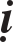 Sö ngöôøi huyeän Taán giang, Tuyeàn chaâu, hoï Ngoâ. Thuôû nhoû xuaát gia ôû vieän Cöûu Phaät-Chuøa Khai Nguyeân ôû Chaâu nhaø. Thoï Cuï giôùi hoïc luaät vaø xem raát nhieàu kinh Ñaïi Taïng. Beøn ñeán Phöôùc chaâu maø gaëp Baïch Long Hy Hoøa thöôïng ñöôïc aán khaû taâm ñòa. Roài Sö trôû veà Thanh Khoaùt ôû boån chaâu gaëp Thanh Khoaùt Tröôûng laõo ngöøng thuyeát giaûng ôû am Baûo phöôùc, cuøng gaëp nhau ôû Quyù Hoà, vì ñoàng ñaïo hôïp nhau, neân. Khoaùt baûo ñaøn tín döïng thaát ôû nuùi Thanh Döông phía Taây cuûa am, môøi sö cö truù hôn 20 naêm. Naêm Khai Baûo thöù 3 thuoäc soaùi truyeàn chaâu laø Traàn Hoàng Tieán, Troïng Töû, Vaên Caûnh Thöù söû Chöông chaâu laäp Ñaïi thieàn uyeån teân goïi Baùo cuø ôû Thuûy Nam nhieàu laàn thænh Sö ñeán truù trì, nhöng Sö coá töø choái khoâng ñeán. Anh cuûa Sö laø Nhaân Teá laøm quaân Hieäu. Vaên Caûnh nhaân sai Nhaân Teá vaøo nuùi neâu roõ yù khaån caàu, Sö baát ñaéc dó phaûi xuoáng nuùi. Luùc ñoù ngöôøi hoïc 4 phöông ñeán ñoâng, hôn 1500 ngöôøi vaøo vieän maø môû lôùn phaùp tòch -Taêng hoûi: Nhö theá naøo laø Ñeä nhaát nghóa? Sö hoûi: Theá naøo laø Ñeä nhaát nghóa? Hoûi: Hoïc nhaân thöa thænh, sao Sö hoûi ngöôïc laïi hoïc nhaân? Sö hoûi: OÂng vöøa ñeán thöa thænh ñieàu gì? Ñaùp: Ñeä nhaát nghóa. Sö noùi: OÂng cho ñoù laø hoûi ngöôïc sao? - Hoûi: Nhö theá naøo laø Ñaïo traøng cuûa Coå Phaät? Sö noùi: Nay trong Haï ñöôøng (Tröôøng Haï) coù 1500 Taêng. Traàn Soaùi laáy Ñaïo Ñöùc Sö taâu leân Thaùi toå Hoaøng ñeá maø ñöôïc ban cho Töû y vaø Sö hieäu. Naêm Khai Baûo thöù 8 Sö taï theá. Tröôùc ñoù 7 ngaøy Sö vieát thö giaû töø Traàn Thuù. Beøn laøm 1 baøi keä raèng:Naêm nay saùu möôi saùu Tuoåi thoï coù daøi ngaénLöûa voâ sinh höøng haãy Cuûi höõu vi chaúng tieáp Ra hang cuøng veà nguoàn Moät luùc ñeàu ñaày ñuû.Ñeán ngaøy heïn sö raên daïy moân ñoà raèng: Ta maát roài khoâng ñöôïc maëc tang phuïc khoùc loùc laøm roái loaïn qui cuõ. Noùi xong thì ngoài maø hoùa. Traàn Thuù kính troïng thöông xoùt laøm leã traø tyø thu nhaët linh coát xaây thaùp ôû nuùi sau vieän phuïng thôø.Ñeä töû noái phaùp cuûa Ñaïi sö Phaùp Nhaân Chieâu Khaùnh ôû Tuyeàn chaâu tröôùc ñaây.Ñaïi sö Minh Tueä Toâng Hieån ôû Baùo AÂn vieän taïi Tuyeàn chaâu.Tröôùc Sö ôû Höng quoác. Coù Vò Taêng hoûi: Taân Phong 1 phaùi, Höng quoác phaân doøng, noái Toå Taây Truùc ñeán thænh Sö noùi: Neâu. Sö noùi: Cuõng ôû Taân Phong ñöôïc chuùt ít. Hoûi: Ñoù töùc laø möa phaùp thaám nhuaàn gaàn sinh coù nhôø caäy. Sö noùi: Chôù noùi lôøi phuø phieám. Hoûi: Ngaøy xöa 1 hoäi Linh Sôn, Ca-dieáp thaân nghe, khoâng bieát ngaøy nay ai laø ngöôøi nghe? Sö noùi: Töùc nhôù vò trong hang Thaát Dieäp- Hoûi: Ngaøy xöa coõi giaùc bôø Ñoâng, Töôïng Vöông vaây quanh 5 chuùng cuøng ñeán, ngaøy nay Thaùi thuù ñeán vieäc nhö theá naøo ñeà tieáp? Sö noùi: Nhaùy maét treân loâng maøy. Hoûi: Ñoù töùc laø 1 cô hieån baøy vaïn duyeân döùt maát. Sö noùi: Haø taát phaûi nhieàu lôøi. Hoûi: Nhö theá naøo laø yù Taây Truùc ñeán? Sö noùi: Trong ngaøy (maët trôøi?) xem loângSau Sö ñeán ôû Baùo AÂn, coù vò Taêng hoûi: Hoïc nhaân coù 1 caâu hoûi thænh Sö noùi:. Sö noùi: Khoâng phaûi laø ngöôøi saùng laäp Sö Taêng aáy cuõng khoù dung. Hoûi: Lìa 4 cuù döùt traêm phi thænh Sö noùi:. Sö noùi: Hoa xanh ñoû ñaày saân. Hoûi: Chaúng caàn suy nghó theo Thöôïng Toâng thöøa thænh Sö noùi: Thaèng. Sö im laëng hoài laâu. Taêng noùi ñoù töùc laø nghe tieáng nöôùc chaûy uoång coâng laéng nghe. Sö noùi: Sôùm laø dính môõ. Hoûi: Chaúng traùch tieáng tröôùc töø treân ñeán 1 caâu thænh Sö noùi: Thaúng. Sö hoûi: OÂng töø ñaâu laïi. Hoûi: Ñoù töùc laø ñöôïc gaëp minh Sö. Sö noùi: Chôù noùi nhaøn (chôù noùi chôi). Hoûi: Nhö theá naøo laø vua ngöôøi? Sö noùi: Vaâng lôøi chaúng daùm voäi vaøng. Hoûi: Nhö theá naøo laø vua phaùp? Sö noùi: Chôù coâ phuï toát. Hoûi: Chöa bieát vua ngöôøi vaø vua phaùp ñoái nhau noùi vieäc gì? Sö noùi: Khoâng phaûi choã oâng nghe.Thieàn sö Tröøng Kyû ôû vieän Long Quang, Kim Laêng.Sö ngöôøi Quaûng chaâu, hoï Traàn. Thuôû nhoû xuaát gia ôû vieän Quaùn AÂm taïi boån chaâu. Naêm ñuû tuoåi thoï giôùi Cuï tuùc ôû chuøa Nam Hoa taïi Thieàu chaâu. Sö lieàn du phöông ñeán Tuyeàn chaâu tham vaán ngaøi Phaùp Nhaân Ñaïi sö ñöôïc aán ngoä taâm ñòa. Sau Sö ôû chuøa Sôn coác taïi Thö chaâu,coù vò Taêng môùi ñeán, Sö hoûi töø ñaâu ñeán? Ñaùp töø Giang Nam ñeán. Sö hoûi: OÂng leã ngöôøi cheøo ñoø ñeå vöôït qua soâng hay chaêng? Hoûi Hoøa thöôïng vì sao daïy con leã ngöôøi cheøo ñoø ñeå vöôït qua soâng? Sö noùi: Ñoù laø Thieän tri thöùc cuûa oâng. Sö laïi ôû Teá An Long Quang tröôùc sau 3 choã, tuï hoïp ñoà chuùng noùi phaùp. Roài maát ôû Long Quang.Thieàn sö Khaû Höu ôû Baéc vieän, Vónh höng.Taêng hoûi: Nhö theá naøo laø yù Taây Truùc ñeán? Sö noùi: Khaép ñaày thieân haï. Vò Taêng noùi: Khoâng nhaát ñònh chaêng? Sö noùi: Phaûi thì neân giöõ chaéc laáy. Hoûi: Ngöôøi taïo nghieäp lôùn ñeán Sö coù tieáp chaêng? Sö noùi: Chaúng tieáp. Hoûi: Vì sao chaúng tieáp. Sö noùi: Mong laø con caùi nhaø ngöôøi toátThieàn sö Thanh Haûi ôû vieän Thaùi bình, Saâm chaâu.Taêng hoûi: Ngöôøi xöa noùi chaúng töø thænh ích maø ñöôïc, Toå sö vì sao noùi ai ñöôïc laøm Phaät? Sö noùi: Ngoäi roài môùi bieát. Hoûi: Töø treân Toâng thöøa theo thöù lôùp chæ trao, chöa bieát ngaøy nay neân noùi theá naøo? Sö noùi: Maây traéng bay ra töø ñoäng saâu, hoa ñeïp coû laï moïc treân ñænh nuùi cao. Hoûi: Nhö theá naøo laø ngöôøi trong caâu? Sö noùi: Deã daøng phaân roõ.Ñaïi sö Tueä Thaâm Phoå Quaûng ôû Töø Vaân Lieân chaâu.Taêng hoûi: Naëc Vöông thænh Phaät ñaõ phuïng phaùp ôû thôøi aáy, ta noái sau môøi Sö höng toâng ngaøy nay, mong thí phöông tieän khoâng tieác lôøi noùi neâu. Sö noùi: Khoâng phieàn hoûi laïi. Hoûi: Nhö theá naøo laø göông ngöôøi vieân. Sö noùi: Gaén vaøo. Hoûi: Nhö theá naøo laø vieäc höôùng thöôïng. Sö noùi: Roõ raøng nghe laáy.Thieàn sö Ñaïo Khaâm ôû nuùi Höng döông, Sính Chaâu.Taêng hoûi: Nhö theá naøo laø caûnh Höng döông? Sö noùi: Toøng truùc môùi troàng duyeân boùng nuùi, doøng nöôùc chaûy xuyeân qua saân vieän. Hoûi: Nhö theá naøo laø Phaät? Sö noùi: Laïi laø caùi gì?Ñeä töû noái phaùp cuûa Thieàn sö Tö ôû Baùo AÂn Vuï chaâu.1. Hoøa thöôïng Tröøng ôû Phöôùc Laâm Xöû chaâu.Taêng hoûi: Nhö theá naøo laø Giaø lam. Sö noùi: Chôù laät ngöôïc. Hoûi: Nhö theá naøo laø ngöôøi trong Giaø lam? Sö noùi: Chieâm leã lieàn coù phaàn. Hoûi: Xuoáng phaùp ñöôøng 1 caâu thænh Sö chaúng tieác. Sö noùi: Nhaøn ngaâm chæ nhôù Baøng Cö só, treân trôøi coõi ngöôøi chaúng theå tieáp.Ñeä töû noái phaùp cuûa Thieàn sö Tuøng Haân ôû Thuùy Phong Xöû chaâu.1. Thieàn sö Thuû Chaân ôû Baùo AÂn Xöû chaâu.Taêng hoûi: Caùc quan ñaõ keát hoäi Nhaân Thieân, Baùo AÂn ngaøy nay vieäctheá naøo? Sö noùi: Xaø-leâ ñeán caùc phöông maø neâu roõ raøng. Hoûi: Nhö theá naøo laø ñaïi yù Phaät phaùp? Sö noùi: Nhaáp nhaùy quaï bay gaáp, lao nhanh thoû chaïy nhieàu.Ñeä töû noái phaùp cuûa Thieàn sö Minh Vieãn ôû Thöùu Laõnh Töông chaâu.1. Hoøa thöôïng Thoâng ôû Thoáng Laõnh Töông chaâu tröôùc ñaây.Taêng hoûi: Theá Toân ñöôïc Ñaïo Thaàn Ñaát baùo vôùi Thaàn Hö Khoâng, Hoøa thöôïng ñöôïc Ñaïo chöa bieát ngöôøi naøo baùo? Sö noùi: Taï ôn oâng ñeán baùo.Ñeä töû noái phaùp cuûa Thieàn sö Chí Caàu ôû chuøa Long hoa, Haøng chaâu ñôøi thöù 2.1. Thieàn sö Tuaán ôû vieän Nhaân vöông, Haøng chaâu.Taêng hoûi: Theo xöa coù noùi höôùng thöôïng 1 ñöôøng ngaøn Thaùnh chaúng truyeàn, nhö theá naøo laø vieäc höôùng thöôïng chaúng truyeàn? Sö noùi: Höôùng thöôïng hoûi töông lai. Thöa: Ñoù töùc laø xöa nay chaúng phaûi ñi. Sö noùi: Ñaõ bieát nhö ñaây ñaïp böôùc tröôùc ñaây laøm gì.Ñeä töû noái phaùp cuûa Thieàn sö Khaû Truø ôû vieän Baûo Phöôùc, Chöông chaâu tröôùc ñaây.1. Thieàn sö Voâ Daät ôû Long Thoï Chöông chaâu.Luùc Khai Ñöôøng Sö leân toøa, im laëng hoài laâu baûo chung raèng: Caùc Thöôïng toïa neáu laø baäc Thöôïng caên sôùm ñaõ bòt tai mình, keû trung haï thì duïm ñaàu laéng nghe, tuy theá cuõng laø baát ñaéc dó maø thoâi. Caùc Thöôïng toïa luùc khaùc ñeán choã coù ngöôøi hoûi vieäc ngaøy nay, laïi laøm sao maø neâu gioáng ngöôøi khaùc, neáu cuõng neáu ñöôïc thì löôõi ñaùnh troáng löôõi luaän baøn. Neáu khoâng neâu ñöôïc thì nhö khoâng coù 3 taác laïi neâu laøm gì - Taêng hoûi: Döùt maát Dieäu Toâng phong thænh Sö chæ baøy. Sö im laëng hoài laâu. Vò Taêng hoûi: Ñoù laø sôùm quyeát nghi tình lieàn kheá hoïp nguoàn taâm, höôùng thöôïng Toâng thöøa nhö theá naøo luaän baøn. Sö noùi: Ñôïi oâng töï ngoä môùi ñöôïc.Ñeä töû noái phaùp cuûa Thieàn sö Tueä Luaän ôû chuøa Dieân Thoï, Ñaøm chaâu.Thieàn sö Ñaïo Thuyeân ñôøi 12 ôû qui toâng Loâ Sôn.Sö ngöôøi ôû An phöôùc Caùt chaâu, hoï Löu. Khi sinh ñaõ gheùt thòt caù, môùi lôùn lieàn leã Tö Hoøa thöôïng ôû Boån chaâu maø thoï nghieäp. Nghe Tueä luaân Hoøa thöôïng hoaèng hoùa ôû Tröôøng sa. Luùc ñoù Maõ Thò chieám cöù kinh sôû vaø vuønggiaùp giôùi Kieán khang. Naêm 25 tuoåi keát baïn maïo hieåm töø xa ñeán tham vaán tìm gaëp Maõ Thò dieät löu noùi coù vieäc khaùc, bôûi vì Vöông Quyø thay theá ngoân laõnh vieäc aáy. Quì nghi Sö laø ñieäp baùo Giang Bieåu lieàn baét ñem traán nöôùc ôû soâng, Sö vaãn ñieàm nhieân khoâng sôï. Quì kinh ngaïc. Laïi hoûi Luaân Hoøa thöôïng. Luaân noùi: Ñaây ñeàu laø ngöôøi vì phaùp queân mình, nghe Laõo Taêng luoáng khen maø quyeát choïn löïa. Quì möøng maø thaû Sö vaø raát kính troïng. Sö ôû taïi Dieân Thoï hôn 10 naêm. Khi Hoøa thöôïng Luaân tòch thì Sö veà ôï taïi Loâ Sôn. Ñaàu naêm Caøn Ñöùc, Sö ôû Ñoâng nam döôùi nuùi Ngöu ñaàu caát leàu tranh. Naêm Khai Baûo thöù 5, Hoàng Soaùi laø Laâm Nhaân Trieäu thænh Sö ôû vieän Long Teá taïi Cöûu Phong, quaân Döông môû mang toâng chæ, vua ban hieäu laø Ñaïi Sa-moân - Vò Taêng hoûi: Nghe Hoøa thöôïng coù gaëp ngaøi Dieân Thoï maø ñeán ñaây phaûi chaêng? Sö noùi: Tröôùc nuùi luùa chín chöa? Hoûi: Trong nuùi Cöûu Phong laïi coù Phaät phaùp chaêng? Sö noùi: Trong nuùi ñaù lôùn thì lôùn, nhoû thì nhoû luùc aáy ñòa giôùi cuûa Giang Nam heát quyeàn thoáng trò, taêng ñoà theo leä thöôøng ñoà ñeàu phaûi thi kinh nghieäp, Sö ñoà chuùng cuûa Sö ñeàu luyeän taäp thieàn quaùn, beøn noùi 1 keä cho caùc Chaâu muïc raèng:So saùnh queân lôøi hôïp thaùi hö Khoûi daïy hoøa khí coù thaân sô Ai bieát Ñaïo Ñöùc toaøn voâ duïngNgaøy nay vì Taêng troïng bieát chöõ.Luùc ñoù Chaâu Muïc xem xong baøn cuøng thuoäc haï raèng trong röøng chieân ñaøn chaéc chaén khoâng coù caây taïp, neân chæ coù vieän cuûa Sö taâu vua mieãn thi kinh. Naêm Thaùi Bình Höng Quoác thöù 9, Nam Khang Tri Quaân laø Tröông Nam Kim daâng sôù veà vua taâu vieäc cuûa Sö, sau ñoù taäp hôïp Ñaïo tuïc ñoùn Sö veà Ñaïo traøng qui toâng - Taêng hoûi: Theá naøo laø caûnh qui toâng? Sö noùi: Ngaøn vaïy khoâng baèng 1 thaúng. Hoûi: Theá naøo laø Phaät? Sö noùi: Ñôïi ñöôïc tuyeát tan roài töï nhieân xuaân seõ ñeán. Hoûi: Nhö theá naøo laø töï kyû cuûa hoïc nhaân? Sö noùi: Giöôøng chaät naèm tröôùc, chaùo loûng ngoài sau. Hoûi ngöôøi xöa noùi: Chaúng phaûi laø gioù ñoäng, chaúng phaûi laø phöôùng ñoäng thì nhö theá naøo? Sö noùi: Nhöõng ngaøy saép tôùi ôû ngaõ tö ñöôøng coù chôï. Naêm Ung Hy thöù 2 ngaøy 28 thaùng 11, nöûa ñeâm Sö ngoài kieát giaø baïch chuùng maø tòch, thoï 56 tuoåi laïp ñöôïc 37. Laøm leã traø tyø thu nhaët xaù lôïi xaây thaùp thôø ôû tröôùc am. Sö coù nhieàu baøi ca tuïng truyeàn treân ñôøi.Thieàn sö Duï ôû Long Höng Ñaøm chaâu.Taêng hoûi: Theá naøo laø töï kyû cuûa hoïc nhaân? Sö noùi: Tröông 3 Lyù 4. Hoûi: Ñaây hoûi töï kyû vì sao noùi Tröông 3 Lyù 4. Sö noùi: OÂng laïi chôù Thaûo thaûo. Hoûi: Caùc thöù khaùc khoâng hoûi chæ hoûi nhö theá naøo laø gia phong cuûa Hoøa thöôïng? Sö noùi: Gia phong töùc laïi boû, caùi gì laø caùc thöù khaùc maø oângchaúng hoûi.Ñeä töû noái phaùp cuûa Hoøa thöôïng Töôøng ôû Baïch Vaân Thieàu chaâu tröôùc ñaây.Hoøa thöôïng Ñaïi L ch ôû Thieàu chaâu.Tröôùc Sö tham vaán ngaøi Baïch Vaân. Baïch Vaân ñöa naém tay leân baûo ta gaàn ñaây khoâng nhö vaäy . Sö hieåu yù chæ maø leã baùi, töø ñoù vaøo thaát. Sau Sö ôû ñaáy Taêng hoûi: Nhö theá naøo laø yù Taây Truùc ñeán? Sö noùi: Giaøy coû raùch naùt. Hoûi: Nhö theá naøo laø voâ vi. Sö beøn bung tay ra. Hoûi: Thí chuû cuùng döôøng ñem gì baùo ñaùp? Sö laáy tay rôø raâu. Hoûi: Coù raâu thì rôø khoâng raâu thì sao? Sö noùi: Khoâng phaûi caûnh giôùi cuûa oâng. Sö ngoài trong nhaø toái, coù vò Taêng ñeán chaúng bieát. Sö beøn ñaùnh 1 taùt. Taêng chaúng löôøng bieát ñöôïc.Hoøa thöôïng Baûo Hoa ôû Lieân chaâu.Sö leân phaùp ñöôøng baûo chuùng raèng: Xem trôøi xem ñaát, trong nöôùc Taân La, Hoøa Nam chaúng bieát moãi ngaøy tieâu caû vaïn löôïng vaøng roøng tuy theá cuõng laø phaàn ít. - Laïi noùi heát caû 10 phöông theá giôùi laø caây la haùn, phöôùng treo treân ñaàu gaäy noùi ñem laïi 1 caâu. Laïi noùi treân trôøi roàng bay phuïng chaïy treân nuùi hoå gaàn vöôïn huù, naém loã muõi noùi ñem laïi 1 caâu. Vò Taêng hoûi: Nhö theá naøo laø caûnh Baûo Hoa? Sö noùi: Tröôùc ñaàu nöôùc trong, sau maët nuùi xanh. Vò Taêng hoûi: Chaúng hieåu. Sö noùi: 1 caâu sau choùt. Sö hoûi: Vò Taêng: Töø ñaâu ñeán? Ñaùp: Töø Ñaïi Dung ñeán. Sö hoûi: Ñaïi Dung gaàn ñaây laøm gì? Ñaùp: Gaàn ñaây gaøi ñöôïc 1 huû töông. Sö noùi: Sa-di ñaâu ñem 1 cheùn nöôùc cho Taêng aáy soi maët. Nhaân coù vò Taêng hoûi: Ñaïi Dung noùi trôøi ban 6 thuø ñeo mang, sau laáy gì baùo ñaùp aên vua ta? Ñaïi Dung noùi: Ñeán thì maëc naïp 3 Sö, veà thì mang aùo 6 thuø. Sö nghe noùi lieàn baûo: Laõo giaø aáy ñoâng cöùng noùi thoaïi laøm gì. Ñaïi Dung nghe xong beøn khieán ngöôøi truyeàn lôøi raèng: Sao gioáng voâ duyeân chaúng döùt. Sö noùi: Ñaây vì nhö neùm ngoùi maø chæ muoán laáy ngoïc. Sö thaáy moät vò Taêng töø döôùi theàm phaùp ñöôøng ñi qua. Sö beøn ñöa cao giöôøng thieàn leân. Vò Taêng noùi: Neáu laø caùi ñoù chaúng thænh ñöa ra. Sö möøng rôõ buoâng xuoáng hoûi thì ñeàu khoâng coù choã noùi. Sö beøn ñaùnh. Sö coù luùc ñoäi muõ baûo chuùng raèng: Neáu baûo laø tuïc thì thaân coù mang aùo ca sa, coøn aûo laø Taêng thì ñaàu laïi ñoäi muõ. Ñaïi chuùng khoâng ñaùp ñöôïc.Hoøa thöôïng Nguyeät Hoa ôû Thieàu chaâu.Tröôùc Sö hoûi Baïch Vaân. Baïch Vaân noùi: Nghieäp laøm gì? Sö ñaùp: Tuïng kinh Khoång Töôùc. Baïch Vaân noùi: Raát toát con caùi nhaø ngöôøi theo sau Khoång Töôùc. Sö nghe lôøi raát ñoåi kinh dò beøn nöông nhôø raát laâu maøñöôïc kheá chæ. Sö tìm ñeán ôû Nguyeät Hoa. Coù vò Taêng hoûi: Nhö theá naøo laø gia phong cuûa Nguyeät Hoa? Sö noùi: Neáu hoûi gia phong thì ñaùp gia phong. Thöa: Ñeä töû hoûi gia phong. Sö noùi: Kim Ñoàng La Haùn. Sö hoûi: Taêng töø ñaâu ñeán? Ñaùp: ÔÛ Ñaïi Dung ñeán. Sö hoûi: Töø ñöôøng Ñoâng ñeán hay ñöôøng Taây ñeán? Ñaùp: Töø ñöôøng Taây ñeán. Sö hoûi: Coù thaáy Di Ñaø khoâng? Vò Taêng im laëng hoài laâu roài leã baùi. Sö noùi: Leã baùi Nguyeät Hoa laøm gì? - Sö vaøo kinh leân phaùp ñöôøng, coù 1 quan nhaân ñeán leã baùi ñöùng daäy cuùi ñaàu im laëng hoài laâu. Sö noùi: Cô chaïm ñieän uoång coâng ñöùng laëng suy nghó. Coù Laõo tuùc vaøo ñeán phaùp ñöôøng nhìn quanh Ñoâng Taây roài noùi raèng: Caùi phaùp ñöôøng ñeïp naøy laïi voâ chuû. Sö ôû phöông tröôïng nghe noùi lieàn baûo raèng: Ngoài ñi Laõo tuùc hoûi: Trong choã Huyeàn nhaát cuõng laø loâng ruøa söøng thoû, chaúng höôùng vaøo Nhò ñeá maø tu thì laøm sao ngaàm duøng. Sö noùi: Nghieâng. Hoûi: Ñoù töùc laø beû gaûy gaäy caét ñöùt giaøy coû boû ñi? Sö noùi: Nhoû nhaët maø roõ raøng.Hoøa thöôïng Ñ a Taïng ôû Nam huøng chaâu.Sö leân phaùp ñöôøng coù vò Taêng hoûi: Ñaõ laø Ñòa Taïng thì Ñòa Taïng coù ñeán chaêng? Sö noùi: Ñaùnh môû cöûa ñieän Phaät ñoát höông thay nöôùc. Sö cuøng Ñaïi Dung Hoøa thöôïng ôû Baïch Vaân maø môû ñöôøng löûa. Sö noùi: Choã naøo chaúng phaûi.Thieàn sö Haøm Khuoâng ôû Laïc T nh Anh chaâu.Ngaøy Khai Ñöôøng Sö baûo chuùng raèng: Nöôùc Ma-kieät-ñeà ñích thaân laøm leänh naøy, boû gaùnh duø thænh caét doøng thaáy nhau. Vò Taêng hoûi: Nhö theá naøo laø yù Taây Truùc ñeán? Sö noùi: Nghieâng tai voâ coâng. Hoûi: Nhö theá naøo laø gia phong cuûa Laïc Tònh? Sö noùi: Trôøi ñaát nuoâi ngöôøi. Hoûi: Nhö theá naøo laø caûnh Laïc Tònh? Sö noùi: Coù coâng tham troàng tre, khoâng raûnh chaúng troàng tuøng. Hoûi: Chôù gaëp khaùc ñeán thì laáy gì cuùng döôøng? Sö noùi: Ñaày vöôøn thu quaû chín, ngöôøi caàn thì thöôûng tröôùc. Hoûi: Chaúng ngoài toøa Boà ñeà thaúng qua beân naøo laø nhö theá naøo? Sö noùi: Buoâng boû. Hoûi: Sö haùt khuùc nhaø ai, noái Toâng Phong ai? Sö noùi: Cheùm theá giôùi môùi rieâng ñaát caøn khoân. Hoûi: Long Moân coù yù ngöôøi thaáu hieåu nhö theá naøo? Sö noùi: Döôùi thaùc tieáp laáy. Hoûi: Hoïc nhaân chaúng hieåu? Sö noùi: Goïi trang phuïc ñeán. Hoûi: Chæ ñöôïc goác chôù lo ngoïn, nhö theá naøo laø goác? Sö noùi: Chaúng caàn hoûi ngöôøi. Hoûi: Nhö theá naøo laø ngoïn? Sö beøn döïng ñöùng 1 ngoùn tay. Hoûi: Nhö theá naøo laø caûnh Laïc Tònh? Traêng ñaày ñoaøn vieân tröôùc maët Boà- taùt, tröôùc saân caây coï ñeâm ñeán nghieâng ñaàu - Coù vò Taêng töø giaõ, Sö hoûi: Ñi ñaâu? Ñaùp: Ñi Ñaïi Dung. Sö hoûi: Ñaïi Dung neáu hoûi ngaøy gaàn ñaây Laïc Tònh coù noùi daïy gì thì oâng seõ ñaùp theá naøo? Vò Taêng khoâng ñaùp ñöôïc. Sö ñaùp thay: Chæ noùi ngaøy gaàn ñaây Laïc Tònh chaúng chòu Ñaïi Dung. Nhaânkhaép thænh laäp haøng raøo thì coù vò Taêng hoûi: Ngöôøi xöa caùc thöù môû moân phöông tieän Hoøa thöôïng vì sao laïi ngaên döùt? Sö noùi: Döôùi chuoàng ñoùng coïc.Hoøa thöôïng ôû Haäu Baïch Vaân Thieàu chaâu.Tröôùc Sö khai ñöôøng, leân toøa baûo chuùng raèng: Chaúng bieát Toâng Phong töø treân chaúng cho suy nghó, song nghó chö Phaät sô taâm kính leã, vieäc ñôøi sau noái nhau caàn coù phöông tieän, 30 naêm sau chaúng ñöôïc mai moät, neáu laø Cao Hieàn Thöôïng só thì chaúng ôû trong doøng haäu hoïc sô taâm chæ cho oâng ñöôøng vaøo. Xem treân ñaàu ñaïi chuùng, neáu cuõng chaúng hieåu thì cöù maëc laèng nhaèng. Sö im laëng hoài laâu laïi noùi: Treân ñeán chö Phaät, döôùi ñeán loaøi haøm thöùc ñeàu cuøng chung caùi chaân taâm ñoù. Laïi caùi gì laø taâm caùc ngöôøi, chôù phaûi tình cuøng voâ tình cuøng 1 theå chaêng? Kieán giaûi ñoù sao gioáng 3 nhaø trong thoân. Ñaõ nhö theá chaúng ñöôïc laïi laøm sao hieåu, ngay ñaây maø hieåu ñöôïc thì sôùm laø töï boû ñoän. Neáu döïa vaøo moân haï Toå sö haù laäp theàm baäc aáy, nhaùy maét treân loâng maøy sôùm laø sai laàm, haø huoáng laø tieáng tröôùc ñöôïc noùi caâu sau môùi ñaàu cô. Trong hoäi laïi coù keû tri aâm chaêng, haõy boû gaùnh noùn thænh döùt doøng thaáy nhau. Luùc ñoù coù vò Taêng ra leã baùi. Sö noùi: Ñeïp thay tröôùc long tröôïng, ñaïp nhuaän voâ bieân, 3 thöøa 5 taùnh ñeàu tænh ngoä. Taêng ñònh hoûi laïi thì Sö baûo ñi ñi. - Hoûi: Ñaøn xöa döùt tieáng thænh Sö ñôøn. Sö noùi: Baù Nha tuy ñôøn gioûi, luùc ñoù hieám ngöôøi nghe. Hoûi: Ñoù töùc laø laïi gaëp Töû Kyø. Sö noùi: Cöôøi ra sôï daây ñaøn ñöùt thaø bieát ñieäu chaúng ñoàng. Hoûi: Ngaøy xöa Linh Sôn 1 hoäi Phaïm vöông laøm chuû, chöa bieát ôû Baïch Vaân thì ai laøm chuû? Sö noùi: Coù quan Thöôøng Thò ôû ñoù. Hoûi: Ñoù töùc laø möa phaùp thaám nhuaàn quaàn sinh coù nhôø caäy. Sö noùi: OÂng ñöøng baùn quaû daønh daønh trong naøy.Ñeä töû noái phaùp cuûa Ñaïi sö Duyeân Maät ôû Ñöùc Sôn Laõng chaâu tröôùc ñaây.Thieàn sö Vaên Taäp ôû Loäc uyeån Ñaøm chaâu.Taêng hoûi: Xa xoâi ñeán ñaây thænh Sö tieáp. Sö noùi: Trong heûm 5 moân khoâng tin töùc. Taêng im laëng hoài laâu. Sö noùi: Hieåu chaêng? Ñaùp: Chaúng hieåu. Sö noùi: Tröôøng Laïc ñaàu doác tin chaúng thoâng.Thieàn sö Khaû Quyønh ôû Döôïc Sôn Phong chaâu.Sau Sö ôû Dieân thoï Giang laêng. Vò Taêng hoûi: Thænh Sö ñaùp thoaïi. Sö noùi: Toát. Hoûi: Laïi ñaùng ñöôïc hay khoâng. Sö noùi: Laïi hoûi. Vò Taêng hoûi: Nuùi lôùn chaúng töøng thieáu taác ñaát, Sö nay ñaéng mieäng vì ngöôøi naøo. Sö noùi: Dieân Thoï cuõng caàn noùi qua. Hoûi: Neáu khoâng trình caâu hoûi naøy sao bieän thaày con. Sö beøn heùt. Vò Taêng aáy leã baùi, Sö lieàn ñaùnh.Ñeä töû noái phaùp cuûa Thieàn sö Tröøng Vieãn ôû Höông Laâm Thanh thaønh Taây xuyeân tröôùc ñaây.1. Hoøa thöôïng La Haùn ôû Quaùn chaâu.Taêng hoûi: Nhö theá naøo laø ñaïi yù Phaät phaùp? Sö noùi: Trong gieáng löûa hoàng, trong ngaøy boït noåi. Hoûi: Nhö theá naøo laø laõnh hoäi? Sö noùi: Xa chæ naém tang nhaät beân naøo. Hoûi: Nhö theá naøo laø caûnh La Haùn? Sö noùi: Ñaát lieàn nöôùc höông tích, tröôùc cöûa nuùi Thaùnh Phong. Hoûi: Ñaõ laø La Haùn vì sao chòu ngöôøi chuyeån ñoäng. Sö noùi: Ñoåi töùc con ngöôi, chuyeån töùc ñaàu laâu.Ñeä töû noái phaùp cuûa Thieàn sö Hoái Cô ôû Huyønh Long Ngaïc chaâu tröôùc ñaâyThieàn sö Thieän Chieâu ôû Töû Caùi Tröôøng thuûy, Laïc kinh.Taêng hoûi: Trong cheát ñöôïc soáng luùc ñoù theá naøo? Sö noùi: OÂm reøm voùt xöông xoâng trôøi ñaát, löûa döõ trong quan caàu thaùc sinh. Hoûi: Môùi sinh lieàn cheát luùc ñoù theá naøo? Sö noùi: Nhôø ñöôïc hieåu bieát nhanh.Thieàn sö Keá Ñaït ôû Huyønh Long My chaâu.Taêng hoûi: Nhö theá naøo laø Naïp. Sö noùi: Keøm ñi chæ chaúng veà. Hoûi: Nhö theá naøo laø aùo choaøng khoâng tay ? Sö noùi: Traûi ngang boán theá giôùi döïng che moät trôøi ñaát. Hoûi: Ñaïo ñaày ñeán luùc ñoù theá naøo? Sö noùi: Canh vôùi (cho) canh, côm vôi (cho) côm. Hoûi: Roàng vaøng ra ñôøi chim caùnh vaøng bay ñaày khoâng luùc ñoù theá naøo? Sö noùi: Hoûi oâng chim caùnh vaøng coù ñöôïc no hay khoâng.Hoøa thöôïng ôû Taùo Thoï ñôøi thöù 2.Sö hoûi: Vò Taêng: Caát böôùc töø ñaâu? Ñaùp: Töø Maâ trung. Sö noùi: Gioûi thay! Ñaùp: Taï aân Sö chæ baøy. Sö noùi: Vuïng thay! Taêng naøy ñaát gaëp Sö maø chaúng bieát. Sö noùi: Thaáy ai maø chaúng bieát? Ñaùp: Thaáy Sö chaúng hoûi nghi leã chaúng hoaøn toaøn. Sö noùi: Töùc laø coâ phuï laõo Taêng. Taêng aáy trôû veà phaùp ñöôøng neâu y caâu noùi aáy vôùi Ñeä Nhaát Toøa. Ñeä Nhaát Toøa noùi: Ngaøy gaàn ñaây Hoøa thöôïng raát sôï vì ngöôøi gaàn guõi. Sö nghe beøn ñaùnh Ñeä Nhaát Toøa 7 gaäy Ñeä Nhaát Toøa noùi: Con noùi theá chöa coù loãi gì sao ñaùnh. Sö noùi: AÊn oan uoång muoái giaám nhieàu naêm nhö vaäy. Laïi ñaùnh theâm 7 gaäy.Hoøa thöôïng Tröøng ôû nuùi Huyeàn Ñoâ phuû Höng Nguyeân.Taêng hoûi: Möøng ñöôïc du phöông, vieäc gia phong phöông tröôïng nhö theá naøo? Sö noùi: Gioù xoâng môû ñöôøng saùng, traêng saùng ôû treân trôøi. Hoûi: Nhö theá naøo laø cöùu giuùp? Sö noùi: Gaø vaøng leân laàu moät tieáng troáng. Hoûi: Nhö theá naøo laø haïnh Sa-moân. Sö noùi: Taát caû chaúng baèng.Hoøa thöôïng Haéc Thuûy ôû Gia chaâu.Sö tröôùc tham vaán ngaøi Huyønh Long hoûi raèng: Luùc tuyeát phuû hoa lau tranh thì nhö theá naøo? Hoaønh Long noùi: Döõ doäi. Sö noùi: Chaúng döõ doäi. Hoaønh Long laïi noùi: Döõ doäi. Sö laïi noùi: Chaúng döõ doäi. Huyønh Long lieàn ñaùnh. Sö nhaân ñoù maø tænh giaùc. Töø ñoù Sö kheá duyeân hoaèng hoùa ôû Haéc thuûy.Thieàn sö Trí Ngung ôû Huyønh Long Ngaïc chaâu ñôøi thöù 3.Taêng hoûi: Nhö theá naøo laø gia phong cuûa Hoaønh Long. Sö noùi: Ñaõi khaùch maâm quaû tieân. Vò Taêng hoûi: Nhö theá naøo laø coäi nguoàn chö Phaät? Sö noùi: 1 caâu hoûi naøy laø coäi nguoàn naøo. Thöa: Ñoù töùc laø chö Phaät khoâng ñi ñöôøng khaùc. Sö noùi: Kieám Dieân Bình ñaõ thaønh roàng ñi, cuõng coù ngöôøi khaéc thuyeàn tìm kieám.Hoøa thöôïng Ñaït ôû Xöông Phöôùc My chaâu.Taêng hoûi: Hoïc nhaân ñeán hoûi Sö lieàn ñaùp thì khoâng hoûi, luùc naøy yù Sö theá naøo? Sö ñaùp: Taï aân Sö huynh chæ baøy. Hoûi: Xöa nay thì khoâng hoûi, theá naøo laø vieäc ngaøy nay? Sö noùi: Caâu hoûi ñoù cuûa Sö huynh raát toát. Hoûi: Hoïc nhaân chaúng hieåu luùc ñoù theá naøo? Sö noùi: Löøa ñöôïc ngöôøi nghe. Hoûi: Nöôùc coù baûo ñao hoûi ai thaáy ñöôïc. Sö noùi: Sö huynh ôû xa ñeán chaúng deã. Hoûi: Ñao aáy coù hình daïng gì? Sö noùi: Caàn cuõng noùi khoâng caàn cuõng noùi. Ñaùp: Thænh Sö noùi:. Sö noùi: Khoù gaëp khoù gaëp. Hoûi: Khi traâu ñaù naèm treân nöôùc luùc ñoù theá naøo? Sö noùi: Laï trong laï voïng chaáp chaúng noåi chìm. Hoûi: Cöù nhö vaäy maø ñi luùc ñoù theá naøo? Sö noùi: Caùnh trôøi maët trôøi laën naém ñaát thaønh vaøng.Ñeä töû noái phaùp cuûa Thieàn sö Ñöùc Khieâm ôû Minh Chieâu Vuï chaâu.Thieàn sö Kheá Tuøng ôû Baùo AÂn Xöû chaâu.Luùc môùi khai ñöôøng Sö leân toøa muoán ngoài beøn noùi: Lieät só tröôùc muõi nhoïn laïi coù öng ñieâu gioûi chaêng thaû 1 con ra xem. Do ñoù, noùi lieät só tröôùc muõi nhoïn ít ngöôøi ñi cuøng. Maây saám goõ troáng xoay kieám vung ra, ai laø gioáng sö töû Ñaïi Huøng ñaày mình muõi nhoïn chæ ra ñaây. Luùc ñoù coù vò Taêng môùi böôùc ra. Sö noùi: Xem tinh thaùi toát. Taêng ñònh noùi. Sö noùi: Ñi ñaâu. Hoûi: Khi sö töû chöa ra hang thì nhö theá naøo? Sö noùi: Muõi nhoïn khoù ñaâm. Hoûi: Khi ra khoûi hang roài thì theá naøo? Sö noùi: Daáu thaân khoâng loä baøy. Hoûi: Khi muoán ra chaúng ra thì theá naøo. Sö noùi: Maïng gioáng sôïi tô treo. Hoûi: Höôùng boû vieäc nhö theá naøo? Sö noùi: Keïp chaët. Sau Sö ôû Nam Minh. Coù vò Taêng hoûi: Nhö theá naøo laø gia phong cuûa Hoøa thöôïng. Sö noùi: Coøn laøm theá naøo?. Hoûi: Trong 12 giôø nhö theá naøo laø phaûi. Sö noùi: Xem treân ñaûnh Kim cang. Hoûi: Ñoù töùc laø trôøi ngöôøi coù nhôø caäy. Sö noùi:OÂng laïi löøa gaït trôøi ngöôøi laøm gì.Hoøa thöôïng Du ôû Phoå Chieáu Vuï chaâu.Sö leân phaùp ñöôøng chöa ngoài baûo chuùng raèng: Ba möôi naêm sau aét coù ngöôøi höôùng vaøo trong naøy maát ñi muõi nhoïn quaén löôõi maø haõy coøn, vaãn hieåu thì saùng suûa neáu chaúng phaûi thaät laø sö töû con thì laøm sao bieát ñöôïc coû töø tröôùc. Vò Taêng hoûi: Khi sö töû chöa ra khoûi hang thì theá naøo? Sö noùi: Caùc thuù vaãn vaäy. Hoûi: Khi ra khoûi hang roài thì theá naøo? Sö noùi: Döùt heát vaïn daâm. Hoûi: Khi muoán ra maø chaúng ra thì theá naøo? Sö noùi: Höôùng veà thì cheát. Hoûi: Höôùng boû vieäc nhö theá naøo. Sö noùi: Quyeát ôû tröôùc muõi nhoïn. Sö coù tuïng raèng:Quyeát ôû choã muõi nhoïn Töï nhieân cô sö töû Gaàm theùt ra ba coõiChaúng Toå khoâng theå bieát.Thieàn sö Baûo Sô ôû Song Kheâ Vuï chaâu.Sö daïy chuùng raèng: Chöa thaáu trieät thì chaúng neân trình, möôøi phöông theá giôùi roäng vaø saùng. Ñaàu ñænh cao thoâng cô chieáu, chaúng caàn xem sao baéc ñaåu khaùc.- Taêng hoûi: Kieám Linh phong 9 haï, thænh Sö chaúng baøy muõi nhoïn? Sö noùi: Tröôùc khoùa vaøng chöa ñaùnh sao chaúng hoûi? Vò Taêng noùi ngaøn thöù uoång baøy duøng, khoù ra khoûi tröôùc ñaàu laâu. Sö noùi: Sau löng ngaïi gieát ngöôøi.Hoøa thöôïng Cöùu ôû Duõng Tuyeàn Xöû chaâu.Sö leân phaùp ñöôøng im laëng hoài laâu baûo raèng: Laïi coù thieàn khaùch Hoå lang chaêng, neáu coù thì thaû ra 1 caùi ñeán xem. Luùc ñoù coù vò Taêng môùi böôùc ra. Sö noùi: Vaãn bieát maát maïng choã naøo? Ñaùp: Hoïc nhaân hoûi Hoøa thöôïng. Sö noùi: Ñi choã naøo. Hoûi: Sö töû khi chöa ra khoûi hang thì theá naøo? Sö noùi: Phaán chaán leân. Hoûi: Sö töû ra khoûi hang roài thì theá naøo? Sö noùi: Che trôøi che ñaát. Hoûi: Khi muoán ra maø chaúng ra thì theá naøo? Sö noùi: Taát caû ngöôøi bieän chaúng ñöôïc. Hoûi: Höôùng boû vieäc nhö theá naøo? Sö noùi: Ñieâu gioûi cuõng meâ daáu.Hoøa thöôïng Nghóa ôû La Haùn Cuø chaâu.Sö leân phaùp ñöôøng chuùng vaân taäp, coù vò Taêng vöøa ra leã baùi. Sö noùi: Chaúng phaûi toát ñaâu. Vò Taêng hoûi: Baûo Kieám Long Tuyeàn thænh Sö muùa? Sö noùi: Ñi ñaâu? Ñaùp: Ñoù töùc laø AÁn Long Kheâ maët Nam heát nhoïn. Sö noùi: Thu laïi. Hoûi: Chaúng laïc vaøo xöa nay thænh Sö noùi:, Sö noùi: Laïi quaùi laï ñöôïc chaêng? Ñaùp: Cuõng coøn laïc vaøo xöa nay. Sö noùi: Chôù laàm.Ñeä töû noái phaùp cuûa Thieàn sö Trí Hoàng ôû nuùi Ñaïi Long, Laõng chaâu.Thieàn sö Caûnh Nhö ôû nuùi Ñaïi Long ñôøi thöù 2.Vò Taêng hoûi: Nhö theá naøo laø Ñaïi yù Phaät phaùp? Sö heùt. Vò Taêng hoûi: Toân yù nhö theá naøo? Sö hoûi hieåu chaêng? Ñaùp: Khoâng hieåu. Sö laïi heùt. Hoûi: Maët trôøi môùi moïc ngöôøi ñeàu ham goõ troáng tieáng môùi döùt laø yù theá naøo? Sö noùi: Cuoái thu ngöng roài trôøi naéng ñeïp.Thieàn sö Sôû Huaân ôû nuùi Ñaïi long, Laõng chaâu ñôøi thöù 4.Sö leân phaùp ñöôøng im laëng hoài laâu, ñaïi chuùng chæ nhö theá ñeàu töï mình taûn ñi, vaäy laø ñaõ tuøng tuyeân nghóa naøy xong. Ñöùng laâu nhöng naøo laøm gì ñöùng laâu coù ñaïo lyù ñöùng laâu. Bieát roõ traûi qua 1 tieåu kieáp nhö trong 1 böõa aên, chaúng bieát ñaïo lyù lieàn thaáy mòt muø, laïi bieát chaêng? Coù ai bieát ra ñaây, ñaïi gia cuøng thöông löôïng. Luùc ñoù coù vò Taêng ra traûi toïa cuï baûo raèng: Môû ra thì khaép cuøng chaâu sa giôùi, cuoán laïi thì tô haøo chaúng coøn. Môû ra laø phaûi hay chaúng môû ra laø phaûi. Sö noùi: OÂng töø choã naøo ñeán ñöôïc? Ñaùp: Ñoù töùc laø môû ra. Sö noùi: Chôù giao thieäp. Hoûi: Nhö theá naøo laø caûnh Ñaïi long? Sö noùi: Caùc phöông neâu gioáng ngöôøi. Hoûi: Nhö theá naøo laø ngöôøi trong caûnh? Sö noùi: OÂng vì sao löøa gaït ngöôøi. Hoûi: Taêng cheát roài thieân hoùa ñi ñaâu? Sö noùi: A-di-ñaø Phaät. Vò Taêng hoûi: Trong Thieän phaùp ñöôøng Sö töû roáng, chöa bieát ngöôøi ñeä töû noái phaùp laø ai? Sö noùi: Cuõng töï maëc hoûi.Thieàn sö Tuøng Thieän ôû vieän Phoå thoâng, phuû Höng nguyeân.Taêng hoûi: Phaùp luaân laïi chuyeàn khi aáy theá naøo? Sö noùi: Giuùp Thöôïng toïa möøng. Hoûi: Hoïp noùi vieäc gì? Sö noùi: Ngöôøi laï bòt tai. Hoûi: Lieàn maëc laõnh hoäi khi aáy theá naøo? Sö ñaùp: Laàm. Hoûi: Ñeo kieám goõ cöûa toøng khi aáy theá naøo? Sö noùi: Chôù laøm loaïn. Hoûi: Ai chaúng bieát coù? Sö noùi: Ra ngoaøi.Ñeä töû noái phaùp cuûa Thieàn sö Haïnh AÙi ôû Baïch Maõ Töông chaâu.1. Thieàn sö Trí Luaân ôû Baïch Maõ Töông chaâu.Taêng hoûi: Nhö theá naøo laø Phaät. Sö noùi: Vaøng thaät cuõng maát maøu. Hoûi: Nhö theá naøo laø choã xuaát thaân cuûa Hoøa thöôïng? Ngöu Chæ Töôøng (traâu huùc töôøng) noùi: Hoïc nhaân chaúng hieåu yù chæ nhö theá naøo? Sö noùi: Ñaõ thaønh 8 chöõ.Ñeä töû noái phaùp cuûa Hoaøi Sôû ñôøi thöù 2 ôû nuùi Baïch trieäu, An chaâu.1. Thieàn sö Khuoâng Hoå ôû Baûo Thoï Ñöôøng chaâu.Taêng hoûi: Nhö theá naøo laø Ñaïi yù Phaät phaùp. Sö noùi: Ñeán tröôùc ñaây, ñeán tröôùc ñaây. Taêng ñeán tröôùc. Sö hoûi: hieåu chaêng? Ñaùp: Chaúng hieåu. Sö noùi: Löûa ñaù xeït ñieän ñaõ traûi traàn kieáp. Hoûi: Nhö theá naøo laø vì ngöôøi 1 caâu? Sö noùi: Môû mieäng vaøo tai. Vò Taêng hoûi: Nhö theá naøo laø Lyù Hoäi? Sö noùi: Gaëp ngöôøi baûo ngöôøi.Ñeä töû noái phaùp cuûa Coác AÅn Trí Tònh Thieàn sö ôû Töông chaâu.Thieàn sö Trí Nghieãm ôû Coác AÅn.Sö ngöôøi ôû Ñaêng chaâu, thoï nghieäp vôùi ngaøi Thöôùc Sôn ôû boån chaâu, ñöôïc phaùp töø Thieàn sö Trí tònh ôû Coác AÅn tröôùc ñaây tieáp goùt laøm truù trì baïn Huyeàn ñeán ñoâng. - Taêng hoûi: Sö haùt khuùc nhaø ai noái Toâng phong ai? Sö noùi: Baïch Vaân ôû Nam, Taøng loïng ôû Baéc. Hoûi: Nhö theá naøo laø vieäc Ca-dieáp thaân nghe. Sö noùi: caàn phaûi nhanh choùng laøm maát ñi. Hoûi: Nhö theá naøo laø choã chö Phaät chieáu chaúng dính. Sö noùi: Hoûi hang quæ nuùi aáy laøm gì. Hoûi: Chieáu dính roài nhö theá naøo. Sö noùi: OÂi chao, loaøi tinh quaùi. Hoûi: Ngaøn nuùi muoân laøm sao vöôït qua? Sö noùi: Caát böôùc lieàn ngaøn daëm vaïn daëm. Hoûi: Khi khoâng caát böôùc thì theá naøo? Sö noùi: Cuõng ngaøn daëm vaïn daëm.Thieàn sö Phaùp Hieån ôû vieän Phoå minh, Töông chaâu.Taêng hoûi: Kieáp xöa cuøng ôû vì sao chaúng bieát thaân sô? Sö hoûi ai? Ñaùp: Ñôïi con noùi. Sö noùi: Saép noùi laø chaúng hieåu thoaïi. Hoûi: Muoân soâng ngaøn nuùi laøm sao vöôït qua?. Sö noùi: Trôøi xanh ñöôøng khoâng giaùn ñoaïn, ngöôøi ñeán chaúng meâ cô.Ñeä töû noái phaùp cuûa Thieàn sö Hoaèng Chöông ñôøi thöù 4 ôû Qui Toâng, Loâ Sôn tröôùc ñaây.1. Thöôøng Giaùc Thieàn sö ôû vieän Phoå t nh, Ñoâng kinh.Sö ngöôøi Traàn Löu, hoï Lyù. Thuôû nhoû hoïc Nho nhöng khoâng coù yù caàu mong boång loäc, chí chæ thích ngaém caûnh sôn thuûy. Ñeán hoäi cuûa ngaøi Qui Toâng Thieàn sö ôû Loâ Sôn nghe phaùp maø tænh ngoä beøn xin xuaát gia. Chöa bao laâu Qui Toâng saép vieân tòch khuyeân Sö raèng: OÂng coù duyeân vôùi phaùp, ngaøy sau ñoä chuùng raát ñoâng, ñem vieäc xuaát gia daën doø moïi ngöôøi roài môùi tòch. Naêm Löông Caøn Hoùa 2, Sö caïo toùc, naêm sau thoï giôùi Cuï tuùc ôû Ñaøn cam loä chuøa Ñoâng Laâm. Sö tìm ñeán nuùi Nguõ ñaøi, laïi leân kinh ñoâ ôû 1 mình trong Leä caûnh moân trong khoaûng 2 naêm coù ngöôøi laùng gieàng phía Baéc laø Tín Só Tröông Sinh thænh Sö cuùng döôøng. Tröông raát thíchHuyeàn lyù, nhaân ñoù laïy Sö mong chæ daïy. Sö beøn tuøy nghi maø khuyeân baûo. Sau lôøi noùi Tröông Sinh phaùt ngoä beøn baøy giöôøng nguû ñeâm. Nöûa khuya cuøng vôï leùn doøm thì thaáy thaân Sö bieán thaønh giöôøng, ñaàu chaân rôøi ra. Lieàn khieán ngöôøi haàu ñeán xem thì nhö thöôøng. Tröông Sinh caøng kính troïng thöa raèng: Vôï choàng ñeä töû ñaõ giaø, nay xin ñöa nhaø treân ñeå söûa laøm tröôïng thaát. Sö vui veû nhaän lôøi. Ñeán naêm Ñöôøng Thieân Thaønh 3 beøn thaønh chuøa lôùn. Vua ban ngaïch laø Phoå Tònh. Sö thaáy thôøi cô caïn côït chöa nhaän ñöôïc cöïc chæ. Neáu noùi ra laø khoâng phaûi phaùp khí thì seõ khieán noù bò loãi cheâ bai neân ta khoâng coát môû phaùp, chæ moãi thaùng 3 - 8 cho taém Taêng Ñaïo vaïn ngöôøi. Sö thöôøng baûo ñoà chuùng raèng: Chæ caàn Tueä moân khoâng taét laáp thì phöôùc naøo treä. Moät hoâm caáp söï laø Trang Ñaøo ñem luùa vaøo vieän ñeán leã baùi hoûi raèng: Kinh noùi lìa taát caû töôùng thì goïi laø chö Phaät, nay tröôùc maét caùc töôùng roõ raøng laøm sao lìa ñöôïc. Sö hoûi: Caáp söï thaáy caùi gì? Ñaøo vui möøng kính troïng. Töø ñoù Vöông coâng ñaïi nhaân nhieàu laàn daâng chaân bieåu xin phuïc hoài Sö hieäu, Sö ñeàu töø choái khoâng nhaän. Naêm Khai Baûo 4, ngaøy 02 thaùng 12 Sö coù bònh. Ngaøy 11 töø giaõ daën doø chuùng xong thì naèm nghieâng hoâng höõu maø hoùa, thoï 76 tuoåi, laïp ñöôïc 56, nay ngöôøi ñeä töû noái phaùp Sö truù trì raát thaïnh.Ñeä töû noái phaùp cuûa Thieàn sö Tueä Trieät ñôøi thöù 3, ôû nuùi Thaïch moân, Töông chaâu.Thieàn sö Thieäu Vieãn ôû nuùi Thaïch moân.Taêng hoûi: Sö haùt khuùc nhaø ai noái Toâng phong ai? Sö noùi: Möôøi phöông khoâng loaøi khaùc, yeát giaùc tröôùc röøng phuïng. Hoûi: Tröôùc khi Sö trôû veà Nhaïn Thaùp thænh Sö 1 caâu chæ baøy. Sö noùi: Trong tay Tu-la goõ nhaät nguyeät, döôùi chaân Daï-xoa ñaïp Neâ-long. Hoûi: Roàng vaøng chaúng nhaø laøm phaøm giaùng söông, thænh Sö neâu cô phuøng hoøan. Sö noùi: Maøy traéng chaúng vung tay, ñöôøng Tröôøng An baèng phaúng. Hoûi: Nhö theá naøo laø yù Taây Truùc ñeán? Sö noùi: Ñaûng vaûi ñaày quaï ruøa. Hoûi: Nhö theá naøo laø caûnh Thaïch moân? Sö noùi: Nuùi cao ñoái ñænh phuïng. Hoûi: Nhö theá naøo laø ngöôøi trong caûnh. Sö noùi: Trong hang nuùi tuyeát nôi nôi (laáp laùnh). Hoûi: Nhö theá naøo laø gia phong cuûa Hoøa thöôïng. Sö noùi: Tí taùch chaúng phaûi chæ thuù, ngaøn nuùi chaúng baøy thaân. Hoûi: Nhö theá naøo laø taâm coå Phaät? Sö noùi: Traâu traéng loä ñòa naèm khe trong. Hoûi: Soâng sinh töû laøm sao qua ñöôïc? Sö noùi: Gioù thoåi laù sen beøo coû noåi. Hoûi: Nhö theá naøo laø Tam thöøa giaùo ngoaïi bieät truyeàn 1 caâu? Sö noùi: Xe ñaàu ñeâ vaøo Tröôøng An. Hoûi: Tröôùc phoùng sinh töû nhö theá naøo noùi thoaïi Sö noùi: Tuùi loâng xoay mình döùt aên uoáng, khe xanh thöôøng naèm Thaùi döông xuaân. Hoûi: Nhö theá naøolaø Ñaïo? Sö noùi: Nuùi saâu nöôùc laïnh. Hoûi: Nhö theá naøo laø ngöôøi trong ñaïo? Sö nhö chaùy vaøng ñaùnh troáng vaøng. Hoûi: Trôøi toái maët trôøi khoâng moïc, aùnh saùng ñi veà ñaâu? Sö noùi: Raén saét naèm ngang loä, toaøn thaân ñen nhö khoùi.Thieàn sö Thuû Traân ôû Linh Truùc Ngaïc chaâu.Taêng hoûi: Nhö theá naøo laø yù Taây Truùc ñeán? Sö noùi: Thieác ñeo ñaát trong hoà, Bình theâm suoái ñaát Haùn. Hoûi: Meâ ngoä chaúng vaøo caùc caûnh luùc aáy theá naøo? Sö noùi: Caûnh töø ñaâu ñeán. Hoûi: Nhö theá töùc laø ñi vaøo caùc caûnh. Sö noùi: Laõo ñaàu roàng ñuoâi raén.Ñeä töû noái phaùp cuûa Hoøa thöôïng Chí ôû Ñoàng An, Hoàng chaâu.1. Thieàn sö Duyeân Quaùn ôû Löông Sôn Laõng chaâu.Taêng hoûi: Nhö theá naøo laø gia phong cuûa Hoøa thöôïng? Sö noùi: Nöôùc Tö Döông chaûy gaáp caù loäi rít, nai traéng toøng cao quaï khoù ñaäu. Hoûi: Ñaïi chuùng vaân taäp, Baïch Loäc 1 caâu thænh Sö môû baøy. Sö hoûi: Ngaøy gaàn ñaây ôû ñaát nöôùc naøo. Laïi hoûi: Nuùi Löông treo cao göông thôøi Taàn, Quang Thoï cöûa gioù chaúng nhôø ñeøn. Hoûi: Sö haùt khuùc nhaø ai noái Toâng phong ai? Sö noùi: Roàng sinh roàng con phuïng sinh phuïng con. Hoûi: Nhö theá naøo laø yù Taây Truùc ñeán? Sö noùi: Thoâng laõnh chaúng truyeàn Ñöôøng tín só, ngöôøi Hoà noùi gaït Thaùi Bình ca. Hoûi: Nhö theá naøo laø vieäc (töø tröôùc truyeàn laïi ñeán nay). Sö noùi: Qua nöôùc Hoà Taêng chaúng quaàn ñuøi, côûi ñaø keïp phaïm chaúng chöùa kinh. Hoûi: Nhö theá naøo laø Chaùnh phaùp nhaõn. Sö noùi: Trong Nam Hoa. Hoûi: Vì sao ôû trong Nam Hoa? Sö noùi: Vì oâng hoûi Chaùnh phaùp nhaõn. Hoûi: Nhö theá naøo laø naïp y haï söï (Haï söï cuûa naïp y). Sö noùi: Kín khoâng coù ñaàu moái. Tröôûng laõo hoûi Sö ngoài ñoái maët nhau khi hoûi thoaïi chung. Coù vò Taêng hoûi: 2 toân chaúng cuøng hoùa vì sao 2 ngöôøi ôû phöông tröôïng. Sö noùi: 1 cuõng chaúng phaûi Sö. Coù tuïng raèng:Nuùi Löông coù khuùc ca Caùch ngoaøi ngöôøi khoù hoøa Möôøi naêm hoûi Tri AÂm Chöa töøng gaëp moät ngöôøi.Laïi coù tuïng raèng:Löûa ñoû daáu thaân ta Ñaâu caàn thaùp mieáu môùi Coù ngöôøi ñeán gaëp nhauTrong tro thaáy toaøn chaân.Ñeä töû noái phaùp cuûa Hoøa thöôïng Dieân ñôøi thöù 2 ôû Quaûng ÑöùcSOÁ 2076 - CAÛNH ÑÖÙC TRUYEÀN ÑAÊNG LUÏC, Quyeån 24	365Töông chaâu.1. Thieàn sö Chu ôû Quaûng Ñöùc Töông chaâu.Taêng hoûi: Thaáy thoaïi chaúng hoïc luùc aáy theá naøo? Sö noùi: Khaép nôi toaøn ngöôøi ñieác, ai laø ngöôøi tri aâm? Hoûi: Nhö theá naøo laø tri aâm? Sö noùi: Ñaøn ñöùt daây noái chaúng ñöôïc, qua nhieàu kieáp tieáng laïnh luøng. Vò Taêng hoûi: Nhaân giaùo coù noùi: Ngaøi A-daät-ña chaúng ñoaïn phieàn naõo, chaúng tu thieàn ñònh, Phaät ghi cho ngöôøi naøy thaønh Phaät khoâng nghi ngôø, lyù naøy nhö theá naøo? Sö noùi: Muoái laïi heát than laïi khoâng. Hoûi: Luùc muoái heát than khoâng     laø theá naøo? Sö noùi: Ngöôøi buoàn khoâng noùi vôùi ngöôøi buoàn, noùi vôùi ngöôøi buoàn-buoàn gieát ngöôøi.■